             19.10.2011                             19.10.2011                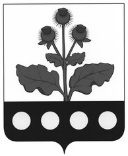 АДМИНИСТРАЦИЯ КОЛБИНСКОГО СЕЛЬСКОГО ПОСЕЛЕНИЯ РЕПЬЕВСКОГО МУНИЦИПАЛЬНОГО РАЙОНАВОРОНЕЖСКОЙ ОБЛАСТИРАСПОРЯЖЕНИЕ«02» июля 2017 г. №51 -рс. КолбиноВ соответствии с Федеральным законом от 27.07.2010 № 210-ФЗ «Об организации предоставления государственных и муниципальных услуг», руководствуясь Методическими рекомендациями по формированию технологических схем предоставления государственных и муниципальных услуг, утвержденных протоколом заседания Правительственной комиссии по проведению административной реформы от 09.06.2016г. №142.1. Утвердить технологическую схему предоставления муниципальной услуги «Предоставление в собственность, аренду, постоянное (бессрочное) пользование, безвозмездное пользование земельного участка, находящегося в муниципальной собственности или государственная собственность на который не разграничена без проведения торгов» согласно приложению.2. Разместить технологическую схему предоставления муниципальной услуги «Предоставление в собственность, аренду, постоянное (бессрочное) пользование, безвозмездное пользование земельного участка, находящегося в муниципальной собственности или государственная собственность на который не разграничена без проведения торгов» на официальном сайте органов местного самоуправления Колбинского сельского поселения Репьевского муниципального района Воронежской области.3. Контроль за исполнением настоящего распоряжения оставляю за собой.ПРИЛОЖЕНИЕ ТЕХНОЛОГИЧЕСКАЯ СХЕМАПРЕДОСТАВЛЕНИЯ МУНИЦИПАЛЬНОЙ УСЛУГИРАЗДЕЛ 1. «ОБЩИЕ СВЕДЕНИЯ О МУНИЦИПАЛЬНОЙ УСЛУГЕ»РАЗДЕЛ 2. «ОБЩИЕ СВЕДЕНИЯ О «ПОДУСЛУГАХ»РАЗДЕЛ 3. «СВЕДЕНИЯ О ЗАЯВИТЕЛЯХ «ПОДУСЛУГИ»РАЗДЕЛ 4. «ДОКУМЕНТЫ, ПРЕДОСТАВЛЯЕМЫЕ ЗАЯВИТЕЛЕМ ДЛЯ ПОЛУЧЕНИЯ «ПОДУСЛУГИ»РАЗДЕЛ 5. «ДОКУМЕНТЫ И СВЕДЕНИЯ, ПОЛУЧАЕМЫЕ ПОСРЕДСТВОМ МЕЖВЕДОМСТВЕННОГО ИНФОРМАЦИОННОГО ВЗАИМОДЕЙСТВИЯ»РАЗДЕЛ 6. «РЕЗУЛЬТАТ «ПОДУСЛУГИ»РАЗДЕЛ 7. «ТЕХНОЛОГИЧЕСКИЕ ПРОЦЕССЫ ПРЕДОСТАВЛЕНИЯ «ПОДУСЛУГИ»РАЗДЕЛ 8. «ОСОБЕННОСТИ ПРЕДОСТАВЛЕНИЯ «ПОДУСЛУГИ» В ЭЛЕКТРОННОЙ ФОРМЕ»Перечень приложений:Приложение 1 (исчерпывающий перечень оснований для отказа в предоставлении земельного участка)Приложение 2 (форма заявления)Приложение 3 (расписка в получении документов, представленных для принятия решения о предоставлении земельного участка)Приложение 4 (Сообщение заявителя (заявителей), содержащее перечень всех зданий, сооружений, расположенных на испрашиваемом земельном участке, с указанием их кадастровых (условных, инвентарных) номеров и адресных ориентиров)Приложение 5 (Случаи предоставления земельных участков без проведения торгов)Приложение 1Исчерпывающий перечень оснований для отказав предоставлении земельного участка1) с заявлением о предоставлении земельного участка обратилось лицо, которое в соответствии с земельным законодательством не имеет права на приобретение земельного участка без проведения торгов;2) указанный в заявлении о предоставлении земельного участка земельный участок предоставлен на праве постоянного (бессрочного) пользования, безвозмездного пользования, пожизненного наследуемого владения или аренды, за исключением случаев если с заявлением о предоставлении земельного участка обратился обладатель данных прав или подано заявление о предоставлении земельного участка в соответствии с подпунктом 10 пункта 2 статьи 39.10 Земельного кодекса РФ;3) указанный в заявлении о предоставлении земельного участка земельный участок предоставлен некоммерческой организации, созданной гражданами, для ведения огородничества, садоводства, дачного хозяйства или комплексного освоения территории в целях индивидуального жилищного строительства, за исключением случаев обращения с заявлением члена этой некоммерческой организации либо этой некоммерческой организации, если земельный участок относится к имуществу общего пользования;4) на указанном в заявлении о предоставлении земельного участка земельном участке расположены здание, сооружение, объект незавершенного строительства, принадлежащие гражданам или юридическим лицам, за исключением случаев, если сооружение (в том числе сооружение, строительство которого не завершено) размещается на земельном участке на условиях сервитута или на земельном участке размещен объект, предусмотренный пунктом 3 статьи 39.36 Земельного кодекса РФ, и это не препятствует использованию земельного участка в соответствии с его разрешенным использованием либо с заявлением о предоставлении земельного участка обратился собственник этих здания, сооружения, помещений в них, этого объекта незавершенного строительства;5) на указанном в заявлении о предоставлении земельного участка земельном участке расположены здание, сооружение, объект незавершенного строительства, находящиеся в государственной или муниципальной собственности, за исключением случаев, если сооружение (в том числе сооружение, строительство которого не завершено) размещается на земельном участке на условиях сервитута или с заявлением о предоставлении земельного участка обратился правообладатель этих здания, сооружения, помещений в них, этого объекта незавершенного строительства;6) указанный в заявлении о предоставлении земельного участка земельный участок является изъятым из оборота или ограниченным в обороте и его предоставление не допускается на праве, указанном в заявлении о предоставлении земельного участка;7) указанный в заявлении о предоставлении земельного участка земельный участок является зарезервированным для государственных или муниципальных нужд в случае, если заявитель обратился с заявлением о предоставлении земельного участка в собственность, постоянное (бессрочное) пользование или с заявлением о предоставлении земельного участка в аренду, безвозмездное пользование на срок, превышающий срок действия решения о резервировании земельного участка, за исключением случая предоставления земельного участка для целей резервирования;8) указанный в заявлении о предоставлении земельного участка земельный участок расположен в границах территории, в отношении которой с другим лицом заключен договор о развитии застроенной территории, за исключением случаев, если с заявлением о предоставлении земельного участка обратился собственник здания, сооружения, помещений в них, объекта незавершенного строительства, расположенных на таком земельном участке, или правообладатель такого земельного участка;9) указанный в заявлении о предоставлении земельного участка земельный участок расположен в границах территории, в отношении которой с другим лицом заключен договор о развитии застроенной территории, или земельный участок образован из земельного участка, в отношении которого с другим лицом заключен договор о комплексном освоении территории, за исключением случаев, если такой земельный участок предназначен для размещения объектов федерального значения, объектов регионального значения или объектов местного значения и с заявлением о предоставлении такого земельного участка обратилось лицо, уполномоченное на строительство указанных объектов;10) указанный в заявлении о предоставлении земельного участка земельный участок образован из земельного участка, в отношении которого заключен договор о комплексном освоении территории или договор о развитии застроенной территории, и в соответствии с утвержденной документацией по планировке территории предназначен для размещения объектов федерального значения, объектов регионального значения или объектов местного значения, за исключением случаев, если с заявлением о предоставлении в аренду земельного участка обратилось лицо, с которым заключен договор о комплексном освоении территории или договор о развитии застроенной территории, предусматривающие обязательство данного лица по строительству указанных объектов;11) указанный в заявлении о предоставлении земельного участка земельный участок является предметом аукциона, извещение о проведении, которого размещено в соответствии с пунктом 19 статьи 39.11 Земельного кодекса РФ;12) в отношении земельного участка, указанного в заявлении о его предоставлении, поступило предусмотренное подпунктом 6 пункта 4 статьи 39.11 Земельного кодекса РФ заявление о проведении аукциона по его продаже или аукциона на право заключения договора его аренды при условии, что такой земельный участок образован в соответствии с подпунктом 4 пункта 4 статьи 39.11 Земельного кодекса РФ и администрацией Колбинского сельского поселения не принято решение об отказе в проведении этого аукциона по основаниям, предусмотренным пунктом 8 статьи 39.11 Земельного кодекса РФ;13) в отношении земельного участка, указанного в заявлении о его предоставлении, опубликовано и размещено в соответствии с подпунктом 1 пункта 1 статьи 39.18 Земельного кодекса РФ извещение о предоставлении земельного участка для индивидуального жилищного строительства, ведения личного подсобного хозяйства, садоводства, дачного хозяйства или осуществления крестьянским (фермерским) хозяйством его деятельности;14) разрешенное использование земельного участка не соответствует целям использования такого земельного участка, указанным в заявлении о предоставлении земельного участка, за исключением случаев размещения линейного объекта в соответствии с утвержденным проектом планировки территории;15) испрашиваемый земельный участок не включен в утвержденный в установленном Правительством Российской Федерации порядке перечень земельных участков, предоставленных для нужд обороны и безопасности и временно не используемых для указанных нужд, в случае, если подано заявление о предоставлении земельного участка в соответствии с подпунктом 10 пункта 2 статьи 39.10 Земельного кодекса РФ;16) площадь земельного участка, указанного в заявлении о предоставлении земельного участка некоммерческой организации, созданной гражданами, для ведения огородничества, садоводства, превышает предельный размер, установленный в соответствии с федеральным законом;17) указанный в заявлении о предоставлении земельного участка земельный участок в соответствии с утвержденными документами территориального планирования и (или) документацией по планировке территории предназначен для размещения объектов федерального значения, объектов регионального значения или объектов местного значения и с заявлением о предоставлении земельного участка обратилось лицо, не уполномоченное на строительство этих объектов;18) указанный в заявлении о предоставлении земельного участка земельный участок предназначен для размещения здания, сооружения в соответствии с государственной программой Российской Федерации, государственной программой Воронежской области и с заявлением о предоставлении земельного участка обратилось лицо, не уполномоченное на строительство этих здания, сооружения;19) предоставление земельного участка на заявленном виде прав не допускается;20) в отношении земельного участка, указанного в заявлении о его предоставлении, не установлен вид разрешенного использования;21) указанный в заявлении о предоставлении земельного участка земельный участок не отнесен к определенной категории земель;22) в отношении земельного участка, указанного в заявлении о его предоставлении, принято решение о предварительном согласовании его предоставления, срок действия которого не истек, и с заявлением о предоставлении земельного участка обратилось иное не указанное в этом решении лицо;23) указанный в заявлении о предоставлении земельного участка земельный участок изъят для государственных или муниципальных нужд и указанная в заявлении цель предоставления такого земельного участка не соответствует целям, для которых такой земельный участок был изъят, за исключением земельных участков, изъятых для государственных или муниципальных нужд в связи с признанием многоквартирного дома, который расположен на таком земельном участке, аварийным и подлежащим сносу или реконструкции;24) границы земельного участка, указанного в заявлении о его предоставлении, подлежат уточнению в соответствии с Федеральным законом "О государственном кадастре недвижимости";25) площадь земельного участка, указанного в заявлении о его предоставлении, превышает его площадь, указанную в схеме расположения земельного участка, проекте межевания территории или в проектной документации о местоположении, границах, площади и об иных количественных и качественных характеристиках лесных участков, в соответствии с которыми такой земельный участок образован, более чем на десять процентов Приложение 2Форма заявления В администрацию____________________________ ___________________________________________(наименование заявителя - юридического лица,место нахождения) <1>___________________________________________(ОГРН, ИНН) <2> ___________________________________________(Ф.И.О. заявителя - физического лица, ___________________________________________паспортные данные, место жительства) ___________________________________________(почтовый адрес и (или) адресэлектронной почты, телефон) <3>ЗАЯВЛЕНИЕо предоставлении земельного участка без проведения торговПрошу предоставить: в собственность бесплатно, в постоянное (бессрочное) пользование, по договору купли-продажи, по договору аренды, по договору безвозмездного пользования (нужное подчеркнуть)___________________________________________________________________________ (срок при предоставлении в аренду или безвозмездное пользование)земельный участок, находящийся в муниципальной собственности, расположенный по адресу: г. Воронеж, ________________________________________________________,площадью ___________ кв. м, кадастровый номер _______________________________,__________________________________________________________________________.(основание предоставления земельного участка без проведения торгов из числа предусмотренных п. п. 1.1.3 - 1.1.7 Административного регламента)___________________________________________________________________________(реквизиты решения об  изъятии земельного участка  для  муниципальных нужд, в случае если земельный участок предоставляется взамен участка, изымаемого для муниципальных нужд)Цель использования земельного участка ______________________________________________________________________________________________________________(реквизиты решения  об утверждении документа территориального  планирования и (или) проекта планировки территории в случае, если земельный участок предоставляется для размещения объектов, предусмотренных этим документом и (или)  проектом)___________________________________________________________________________(реквизиты решения о предварительном согласовании предоставления земельного участка  в  случае,  если испрашиваемый земельный участок образовывался или его границы уточнялись на основании данного решения)Результат рассмотрения заявления прошу выдать мне лично (или уполномоченному представителю)   /   выслать  по  почте  /  направить  по электронной  почте  / предоставить в электронном виде (в личном кабинете на портале услуг) (нужное подчеркнуть).Приложение (указывается список прилагаемых к заявлению документов):_______________________________________________________________________________________________________________________________________________________________________________		_______________	________________________(должность)				 (подпись) 			(фамилия И.О.)М.П.В соответствии с требованиями  Федерального закона от 27.07.2006 N 152-ФЗ "О персональных данных" даю согласие на сбор, систематизацию, накопление, хранение, уточнение (обновление, изменение), использование, распространение (в случаях, предусмотренных действующим законодательством Российской Федерации) предоставленных выше персональных данных. Настоящее согласие дано мною бессрочно (для физических лиц)."____"   __________   20_____ г.				____________________________(подпись)--------------------------------    <1> Сведения не указываются, если они имеются на бланке заявителя.    <2> За исключением случаев, если заявитель  -  иностранное  юридическое лицо.    <3>  Сведения не указываются, если они имеются на бланке заявителя.Приложение 3РАСПИСКАв получении документов, представленных для принятиярешения о предоставлении земельного участкаНастоящим удостоверяется, что заявитель___________________________________________________________________________(фамилия, имя, отчество)представил,  а сотрудник___________________________________________________________________________получил "_____" ___________________ __________ документы (число)	 (месяц прописью) 			(год)в количестве  _______________________________  экземпляров(прописью)по прилагаемому к заявлению перечню документов, необходимых для принятия решения о предоставлении земельного участка (согласно п.  2.6.1 настоящего Административного регламента):_________________________________________________________________________________________________________________________________________________________________________________________________________________________________Перечень документов, которые будут получены по межведомственным запросам:__________________________________________________________________________________________________________________________________________________________________________________________   _____________  _____________________ (должность специалиста, 						(подпись)		(расшифровка подписи) ответственного за прием документов)Приложение 4Форма сообщенияСООБЩЕНИЕзаявителя (заявителей), содержащее перечень всех зданий,сооружений, расположенных на испрашиваемом земельномучастке, с указанием их кадастровых (условных, инвентарных)номеров и адресных ориентировЯ, ___________________________________________________________________,(фамилия, имя, отчество заявителя)представитель по доверенности ______________________________________________(номер доверенности, дата выдачи)_________________________________________________________________________,(фамилия, имя, отчество доверенного лица - для физических лиц, наименование - для юридических лиц)сообщаю, что на земельном участке с кадастровым номером ________________________расположены следующие  объекты  недвижимого  имущества (с указанием их кадастровых (условных, инвентарных) номеров и адресных ориентиров):1. ____________________________________________________________________2. ____________________________________________________________________3. ____________________________________________________________________4. ____________________________________________________________________5. ____________________________________________________________________Иные объекты недвижимого имущества в границах испрашиваемого земельного участка не расположены.Достоверность предоставленной информации подтверждаю.Заявитель: _________________________________________ 		_________________ (фамилия, инициалы) 						(подпись)"_______"  _____________  20___ г.Приложение 5Случаи продажи земельных участков, находящихся в государственной или муниципальной собственности без проведения торговБез проведения торгов осуществляется продажа:1) земельных участков, образованных из земельного участка, предоставленного в аренду для комплексного освоения территории (за исключением земельных участков, образованных из земельного участка, предоставленного юридическому лицу, заключившему договор о комплексном освоении территории в целях строительства жилья экономического класса, в аренду для комплексного освоения территории в целях строительства такого жилья), лицу, с которым в соответствии с Градостроительным кодексом РФ заключен договор о комплексном освоении территории, если иное не предусмотрено пунктами 2 и 4;2) земельных участков, образованных из земельного участка, предоставленного некоммерческой организации, созданной гражданами, для комплексного освоения территории в целях индивидуального жилищного строительства (за исключением земельных участков, отнесенных к имуществу общего пользования), членам этой некоммерческой организации или, если это предусмотрено решением общего собрания членов этой некоммерческой организации, этой некоммерческой организации;3) земельных участков, образованных из земельного участка, предоставленного некоммерческой организации, созданной гражданами, для ведения садоводства, огородничества, дачного хозяйства (за исключением земельных участков, отнесенных к имуществу общего пользования), членам этой некоммерческой организации;4) земельных участков, образованных в результате раздела земельного участка, предоставленного некоммерческой организации, созданной гражданами, для комплексного освоения территории в целях индивидуального жилищного строительства и относящегося к имуществу общего пользования, этой некоммерческой организации;5) земельных участков, образованных в результате раздела земельного участка, предоставленного юридическому лицу для ведения дачного хозяйства и относящегося к имуществу общего пользования, указанному юридическому лицу;6) земельных участков, на которых расположены здания, сооружения, собственникам таких зданий, сооружений либо помещений в них в случаях, предусмотренных статьей 39.20 Земельного Кодекса;7) земельных участков, находящихся в постоянном (бессрочном) пользовании юридических лиц, указанным юридическим лицам, за исключением лиц, указанных в пункте 2 статьи 39.9 Земельного Кодекса;8) земельных участков крестьянскому (фермерскому) хозяйству или сельскохозяйственной организации в случаях, установленных ФЗ "Об обороте земель сельскохозяйственного назначения";9) земельных участков, предназначенных для ведения сельскохозяйственного производства и переданных в аренду гражданину или юридическому лицу, этому гражданину или этому юридическому лицу по истечении трех лет с момента заключения договора аренды с этим гражданином или этим юридическим лицом либо передачи прав и обязанностей по договору аренды земельного участка этому гражданину или этому юридическому лицу при условии надлежащего использования такого земельного участка в случае, если этим гражданином или этим юридическим лицом заявление о заключении договора купли-продажи такого земельного участка без проведения торгов подано до дня истечения срока указанного договора аренды земельного участка;10) земельных участков гражданам для индивидуального жилищного строительства, ведения личного подсобного хозяйства в границах населенного пункта, садоводства, дачного хозяйства, гражданам или крестьянским (фермерским) хозяйствам для осуществления крестьянским (фермерским) хозяйством его деятельности в соответствии со статьей 39.18 Земельного Кодекса.Случаи предоставления земельного участка, находящегося в государственной или муниципальной собственности, гражданину или юридическому лицу в собственность бесплатноПредоставление земельного участка, находящегося в государственной или муниципальной собственности, гражданину или юридическому лицу в собственность бесплатно на основании решения уполномоченного органа осуществляется в случае предоставления:1) земельного участка, образованного в границах застроенной территории, в отношении которой заключен договор о ее развитии, лицу, с которым заключен этот договор;2) земельного участка религиозной организации, имеющей в собственности здания или сооружения религиозного или благотворительного назначения, расположенные на таком земельном участке;3) земельного участка, образованного в результате раздела земельного участка, предоставленного некоммерческой организации, созданной гражданами, для ведения садоводства, огородничества и относящегося к имуществу общего пользования, данной некоммерческой организации или в случаях, предусмотренных федеральным законом, в общую собственность членов данной некоммерческой организации;4) земельного участка гражданину по истечении пяти лет со дня предоставления ему земельного участка в безвозмездное пользование в соответствии с подпунктом 6 пункта 2 статьи 39.10 Земельного Кодекса при условии, что этот гражданин использовал такой земельный участок в указанный период в соответствии с установленным разрешенным использованием;5) земельного участка гражданину по истечении пяти лет со дня предоставления ему земельного участка в безвозмездное пользование в соответствии с подпунктом 7 пункта 2 статьи 39.10 Земельного Кодекса при условии, что этот гражданин использовал такой земельный участок в указанный период в соответствии с установленным разрешенным использованием и работал по основному месту работы в муниципальном образовании и по специальности, которые определены законом субъекта Российской Федерации;6) земельного участка гражданам, имеющим трех и более детей, в случае и в порядке, которые установлены органами государственной власти субъектов Российской Федерации. Органами государственной власти субъектов Российской Федерации может быть предусмотрено требование о том, что такие граждане должны состоять на учете в качестве нуждающихся в жилых помещениях или у таких граждан имеются основания для постановки их на данный учет, а также установлена возможность предоставления таким гражданам с их согласия иных мер социальной поддержки по обеспечению жилыми помещениями взамен предоставления им земельного участка в собственность бесплатно;7) земельного участка иным не указанным в подпункте 6 отдельным категориям граждан и (или) некоммерческим организациям, созданным гражданами, в случаях, предусмотренных федеральными законами, отдельным категориям граждан в случаях, предусмотренных законами субъектов РФ;8) земельного участка, предоставленного религиозной организации на праве постоянного (бессрочного) пользования и предназначенного для сельскохозяйственного производства, этой организации в случаях, предусмотренных законами субъектов Российской Федерации.Случаи предоставления земельных участков, находящихся в государственной или муниципальной собственности, в аренду на торгах и без проведения торговДоговор аренды земельного участка, находящегося в государственной или муниципальной собственности, заключается без проведения торгов в случае предоставления:1) земельного участка юридическим лицам в соответствии с указом или распоряжением Президента Российской Федерации;2) земельного участка юридическим лицам в соответствии с распоряжением Правительства Российской Федерации для размещения объектов социально-культурного назначения, реализации масштабных инвестиционных проектов при условии соответствия указанных объектов, инвестиционных проектов критериям, установленным Правительством Российской Федерации;3) земельного участка юридическим лицам в соответствии с распоряжением высшего должностного лица субъекта Российской Федерации для размещения объектов социально-культурного и коммунально-бытового назначения, реализации масштабных инвестиционных проектов при условии соответствия указанных объектов, инвестиционных проектов критериям, установленным законами субъектов РФ;4) земельного участка для выполнения международных обязательств Российской Федерации, а также юридическим лицам для размещения объектов, предназначенных для обеспечения электро-, тепло-, газо- и водоснабжения, водоотведения, связи, нефтепроводов, объектов федерального, регионального или местного значения;5) земельного участка, образованного из земельного участка, находящегося в государственной или муниципальной собственности, в том числе предоставленного для комплексного освоения территории, лицу, с которым был заключен договор аренды такого земельного участка, если иное не предусмотрено пунктами 6 и 8;6) земельного участка, образованного из земельного участка, предоставленного некоммерческой организации, созданной гражданами, для комплексного освоения территории в целях индивидуального жилищного строительства, за исключением земельных участков, отнесенных к имуществу общего пользования, членам данной некоммерческой организации или, если это предусмотрено решением общего собрания членов данной некоммерческой организации, данной некоммерческой организации;7) земельного участка, образованного из земельного участка, предоставленного некоммерческой организации, созданной гражданами, для ведения садоводства, огородничества, дачного хозяйства, за исключением земельных участков, отнесенных к имуществу общего пользования, членам данной некоммерческой организации;8) земельного участка, образованного в результате раздела ограниченного в обороте земельного участка, предоставленного некоммерческой организации, созданной гражданами, для ведения садоводства, огородничества, дачного хозяйства или для комплексного освоения территории в целях индивидуального жилищного строительства и отнесенного к имуществу общего пользования, данной некоммерческой организации;9) земельного участка, на котором расположены здания, сооружения, собственникам зданий, сооружений, помещений в них и (или) лицам, которым эти объекты недвижимости предоставлены на праве хозяйственного ведения или в случаях, предусмотренных статьей 39.20 Земельного Кодекса, на праве оперативного управления;10) земельного участка, на котором расположены объекты незавершенного строительства, однократно для завершения их строительства собственникам объектов незавершенного строительства в следующих случаях:- собственнику объекта незавершенного строительства, право собственности на который приобретено по результатам публичных торгов по продаже этого объекта, изъятого у предыдущего собственника в связи с прекращением действия договора аренды земельного участка, находящегося в государственной или муниципальной собственности;- собственнику объекта незавершенного строительства, в случае, если уполномоченным органом в течение шести месяцев со дня истечения срока действия ранее заключенного договора аренды земельного участка, на котором расположен этот объект, в суд не заявлено требование об изъятии этого объекта путем продажи с публичных торгов либо судом отказано в удовлетворении данного требования или этот объект не был продан с публичных торгов по причине отсутствия лиц, участвовавших в торгах. Предоставление земельного участка в аренду без аукциона допускается при условии, что такой земельный участок не предоставлялся для завершения строительства этого объекта ни одному из предыдущих собственников этого объекта11) земельного участка, находящегося в постоянном (бессрочном) пользовании юридических лиц, этим землепользователям, за исключением юридических лиц, указанных в пункте 2 статьи 39.9 Земельного Кодекса;12) земельного участка крестьянскому (фермерскому) хозяйству или сельскохозяйственной организации в случаях, установленных ФЗ "Об обороте земель сельскохозяйственного назначения";13) земельного участка, образованного в границах застроенной территории, лицу, с которым заключен договор о развитии застроенной территории;13.1) земельного участка для освоения территории в целях строительства жилья экономического класса или для комплексного освоения территории в целях строительства жилья экономического класса юридическому лицу, заключившему договор об освоении территории в целях строительства жилья экономического класса или договор о комплексном освоении территории в целях строительства жилья экономического класса;14) земельного участка гражданам, имеющим право на первоочередное или внеочередное приобретение земельных участков в соответствии с федеральными законами, законами субъектов Российской Федерации;15) земельного участка гражданам для индивидуального жилищного строительства, ведения личного подсобного хозяйства в границах населенного пункта, садоводства, дачного хозяйства, гражданам и крестьянским (фермерским) хозяйствам для осуществления крестьянским (фермерским) хозяйством его деятельности в соответствии со статьей 39.18 Земельного Кодекса;16) земельного участка взамен земельного участка, предоставленного гражданину или юридическому лицу на праве аренды и изымаемого для государственных или муниципальных нужд;17) земельного участка религиозным организациям, казачьим обществам, внесенным в государственный реестр казачьих обществ в Российской Федерации (далее - казачьи общества), для осуществления сельскохозяйственного производства, сохранения и развития традиционного образа жизни и хозяйствования казачьих обществ на территории, определенной в соответствии с законами субъектов Российской Федерации;18) земельного участка лицу, которое в соответствии с настоящим Кодексом имеет право на приобретение в собственность земельного участка, находящегося в государственной или муниципальной собственности, без проведения торгов, в том числе бесплатно, если такой земельный участок зарезервирован для государственных или муниципальных нужд либо ограничен в обороте;19) земельного участка гражданину для сенокошения, выпаса сельскохозяйственных животных, ведения огородничества или земельного участка, расположенного за границами населенного пункта, гражданину для ведения личного подсобного хозяйства;20) земельного участка, необходимого для проведения работ, связанных с пользованием недрами, недропользователю;21) земельного участка, расположенного в границах особой экономической зоны или на прилегающей к ней территории, резиденту особой экономической зоны или управляющей компании в случае привлечения ее в порядке, установленном законодательством Российской Федерации об особых экономических зонах, для выполнения функций по созданию за счет средств федерального бюджета, бюджета субъекта Российской Федерации, местного бюджета, внебюджетных источников финансирования объектов недвижимости в границах особой экономической зоны и на прилегающей к ней территории и по управлению этими и ранее созданными объектами недвижимости;22) земельного участка, расположенного в границах особой экономической зоны или на прилегающей к ней территории, для строительства объектов инфраструктуры этой зоны лицу, с которым уполномоченным Правительством Российской Федерации федеральным органом исполнительной власти заключено соглашение о взаимодействии в сфере развития инфраструктуры особой экономической зоны. 23) земельного участка, необходимого для осуществления деятельности, предусмотренной концессионным соглашением, соглашением о государственно-частном партнерстве, соглашением о муниципально-частном партнерстве, лицу, с которым заключены указанные соглашения;23.1) земельного участка для освоения территории в целях строительства и эксплуатации наемного дома коммерческого использования или для освоения территории в целях строительства и эксплуатации наемного дома социального использования лицу, заключившему договор об освоении территории в целях строительства и эксплуатации наемного дома коммерческого использования или договор об освоении территории в целях строительства и эксплуатации наемного дома социального использования, и в случаях, предусмотренных законом субъекта Российской Федерации, некоммерческой организации, созданной субъектом Российской Федерации или муниципальным образованием для освоения территорий в целях строительства и эксплуатации наемных домов социального использования;24) земельного участка, необходимого для осуществления видов деятельности в сфере охотничьего хозяйства, лицу, с которым заключено охотхозяйственное соглашение;25) земельного участка для размещения водохранилищ и (или) гидротехнических сооружений, если размещение этих объектов предусмотрено документами территориального планирования в качестве объектов федерального, регионального или местного значения;26) земельного участка для осуществления деятельности Государственной компании "Российские автомобильные дороги" в границах полос отвода и придорожных полос автомобильных дорог;27) земельного участка для осуществления деятельности открытого акционерного общества "Российские железные дороги" для размещения объектов инфраструктуры железнодорожного транспорта общего пользования;28) земельного участка резиденту зоны территориального развития, включенному в реестр резидентов зоны территориального развития, в границах указанной зоны для реализации инвестиционного проекта в соответствии с инвестиционной декларацией;29) земельного участка лицу, обладающему правом на добычу (вылов) водных биологических ресурсов на основании решения о предоставлении их в пользование, договора о предоставлении рыбопромыслового участка или договора пользования водными биологическими ресурсами, для осуществления деятельности, предусмотренной указанными решением или договорами;30) земельного участка юридическому лицу для размещения ядерных установок, радиационных источников, пунктов хранения ядерных материалов и радиоактивных веществ, пунктов хранения, хранилищ радиоактивных отходов и пунктов захоронения радиоактивных отходов, решения о сооружении и о месте размещения которых приняты Правительством Российской Федерации;31) земельного участка, предназначенного для ведения сельскохозяйственного производства, арендатору, который надлежащим образом использовал такой земельный участок, при условии, что заявление о заключении нового договора аренды такого земельного участка подано этим арендатором до дня истечения срока действия ранее заключенного договора аренды такого земельного участка;32) земельного участка арендатору (за исключением арендаторов земельных участков, указанных в пункте 31), если этот арендатор имеет право на заключение нового договора аренды такого земельного участка при наличии в совокупности следующих условий: - заявление о заключении нового договора аренды такого земельного участка подано этим гражданином или этим юридическим лицом до дня истечения срока действия ранее заключенного договора аренды земельного участка;- исключительным правом на приобретение такого земельного участка в случаях, предусмотренных Земельным Кодексом, другими федеральными законами, не обладает иное лицо;- ранее заключенный договор аренды такого земельного участка не был расторгнут с этим гражданином или этим юридическим лицом;- на момент заключения нового договора аренды такого земельного участка имеются предусмотренные пунктами 1-30  основания для предоставления без проведения торгов земельного участкаСлучаи предоставления земельных участков, находящихся в муниципальной собственности городского округа город Воронеж, в постоянное (бессрочное) пользованиеЗемельные участки, находящиеся в государственной или муниципальной собственности, предоставляются в постоянное (бессрочное) пользование исключительно:1)   органам государственной власти и органам местного самоуправления;2) государственным и муниципальным учреждениям (бюджетным, казенным, автономным);3) казенным предприятиям;4) центрам исторического наследия президентов Российской Федерации, прекративших исполнение своих полномочий.Случаи предоставления земельных участков, находящихся в муниципальной собственности городского округа город Воронеж, в безвозмездное пользованиеЗемельные участки, находящиеся в государственной или муниципальной собственности, могут быть предоставлены в безвозмездное пользование:1) органам государственной власти и органам местного самоуправления, государственным и муниципальным учреждениям (бюджетным, казенным, автономным), казенным предприятиям, центрам исторического наследия президентов РФ, прекративших исполнение своих полномочий, на срок до одного года;2) в виде служебных наделов работникам организаций отдельных отраслей экономики, в том числе организаций транспорта, лесного хозяйства, лесной промышленности, организаций, осуществляющих деятельность в сфере охотничьего хозяйства, федеральных государственных бюджетных учреждений, осуществляющих управление государственными природными заповедниками и национальными парками, на срок трудового договора, заключенного между работником и организацией;3) религиозным организациям для размещения зданий, сооружений религиозного или благотворительного назначения на срок до десяти лет;4) религиозным организациям, если на таких земельных участках расположены принадлежащие им на праве безвозмездного пользования здания, сооружения, на срок до прекращения прав на указанные здания, сооружения;5) лицам, с которыми в соответствии с Федеральным законом от 5 апреля 2013 года N 44-ФЗ "О контрактной системе в сфере закупок товаров, работ, услуг для обеспечения государственных и муниципальных нужд" заключены гражданско-правовые договоры на строительство или реконструкцию объектов недвижимости, осуществляемые полностью за счет средств федерального бюджета, средств бюджета субъекта Российской Федерации или средств местного бюджета, на срок исполнения этих договоров;6) гражданину для ведения личного подсобного хозяйства или осуществления крестьянским (фермерским) хозяйством его деятельности в муниципальных образованиях, определенных законом субъекта Российской Федерации, на срок не более чем шесть лет;7) для индивидуального жилищного строительства или ведения личного подсобного хозяйства в муниципальных образованиях, определенных законом субъекта Российской Федерации, гражданам, которые работают по основному месту работы в таких муниципальных образованиях по специальностям, установленным законом субъекта Российской Федерации, на срок не более чем шесть лет;8) гражданину, если на земельном участке находится служебное жилое помещение в виде жилого дома, предоставленное этому гражданину, на срок права пользования таким жилым помещением;9) гражданам в целях осуществления сельскохозяйственной деятельности (в том числе пчеловодства) для собственных нужд на лесных участках на срок не более чем пять лет;10) гражданам и юридическим лицам для сельскохозяйственного, охотхозяйственного, лесохозяйственного и иного использования, не предусматривающего строительства зданий, сооружений, если такие земельные участки включены в утвержденный в установленном Правительством Российской Федерации порядке перечень земельных участков, предоставленных для нужд обороны и безопасности и временно не используемых для указанных нужд, на срок не более чем пять лет;11) некоммерческим организациям, созданным гражданами, для ведения огородничества или садоводства на срок не более чем пять лет;12) некоммерческим организациям, созданным гражданами, в целях жилищного строительства в случаях и на срок, которые предусмотрены федеральными законами;13) лицам, относящимся к коренным малочисленным народам Севера, Сибири и Дальнего Востока Российской Федерации, и их общинам в местах традиционного проживания и традиционной хозяйственной деятельности для размещения зданий, сооружений, необходимых в целях сохранения и развития традиционных образа жизни, хозяйствования и промыслов коренных малочисленных народов Севера, Сибири и Дальнего Востока Российской Федерации, на срок не более чем десять лет;14) лицам, с которыми в соответствии с ФЗ от 29 декабря 2012 года N 275-ФЗ "О государственном оборонном заказе", ФЗ "О контрактной системе в сфере закупок товаров, работ, услуг для обеспечения государственных и муниципальных нужд" заключены государственные контракты на выполнение работ, оказание услуг для обеспечения обороны страны и безопасности государства, осуществляемых полностью за счет средств федерального бюджета, если для выполнения этих работ и оказания этих услуг необходимо предоставление земельного участка, на срок исполнения указанного контракта;15) некоммерческим организациям, предусмотренным законом субъекта Российской Федерации и созданным субъектом Российской Федерации в целях жилищного строительства для обеспечения жилыми помещениями отдельных категорий граждан, определенных федеральным законом, указом Президента Российской Федерации, нормативным правовым актом Правительства Российской Федерации, законом субъекта Российской Федерации, в целях строительства указанных жилых помещений на период осуществления данного строительства;16) лицу, право безвозмездного пользования которого на земельный участок, находящийся в государственной или муниципальной собственности, прекращено в связи с изъятием земельного участка для государственных или муниципальных нужд, взамен изъятого земельного участка на срок, установленный настоящим пунктом в зависимости от основания возникновения права безвозмездного пользования на изъятый земельный участок;17) лицу, имеющему право на заключение договора безвозмездного пользования земельным участком, в случае и в порядке, которые предусмотрены Федеральным законом от 24 июля 2008 года N 161-ФЗ "О содействии развитию жилищного строительства".Об утверждении технологической схемы предоставления муниципальной услуги «Предоставление в собственность, аренду, постоянное (бессрочное) пользование, безвозмездное пользование земельного участка, находящегося в муниципальной собственности или государственная собственность на который не разграничена без проведения торгов»Глава сельского поселенияВ.Н. Симонцева№ п/пПараметрЗначение параметра/состояние1231.Наименование органа, предоставляющего услугуАдминистрация муниципального образования2.Номер услуги в федеральном реестре36401000100003526663.Полное наименование услугиПредоставление в собственность, аренду, постоянное (бессрочное) пользование, безвозмездное пользование земельного участка, находящегося в муниципальной собственности без проведения торгов4.Краткое наименование услугиПредоставление в собственность, аренду, постоянное (бессрочное) пользование, безвозмездное пользование земельного участка, находящегося в муниципальной собственности без проведения торгов5.Административный регламент предоставления муниципальной услугиПостановление администрации Колбинского сельского поселения Репьевского муниципального района Воронежской области №13 от 29.01.2016 года «Об утверждении административного регламента администрации сельского поселения по предоставлению муниципальной услуги «Предоставление в собственность, аренду, постоянное (бессрочное) пользование, безвозмездное пользование земельного участка, находящегося в муниципальной собственности или государственная собственность на который не разграничена без проведения торгов»»6.Перечень «подуслуг»1:Предоставление в собственность земельного участка, находящегося в муниципальной собственности без проведения торгов путем продажи2. Предоставление в собственность бесплатно земельного участка, находящегося в муниципальной собственности без проведения торгов3: Предоставление в аренду земельного участка, находящегося в муниципальной собственности или без проведения торгов4: Предоставление в постоянное (бессрочное) пользование земельного участка, находящегося в муниципальной собственности без проведения торгов5: Предоставление в безвозмездное пользование земельного участка, находящегося в муниципальной собственности без проведения торгов7.Способы оценки качества предоставления муниципальной услуги- радиотелефонная связь;- терминальные устройства;- портал государственных услуг;- официальный сайт органа;- другие способыСрок предоставления в зависимости от условийСрок предоставления в зависимости от условийСрок предоставления в зависимости от условийОснования отказа в приеме документовОснования отказа в предоставлении «подуслуги»Основания приостановления предоставления «подуслуги»Срок приостановления предоставления «подуслуги»Плата за предоставление «подуслуги»Плата за предоставление «подуслуги»Плата за предоставление «подуслуги»Способ обращения за получением «подуслуги»Способ получения результата «подуслуги»при подаче заявления по месту жительства (месту нахождения юр.лица)при подаче заявления по месту жительства (месту нахождения юр.лица)при подаче заявления не по месту жительства (месту обращения)Основания отказа в приеме документовОснования отказа в предоставлении «подуслуги»Основания приостановления предоставления «подуслуги»Срок приостановления предоставления «подуслуги»наличие платы (гос. пошлины)реквизиты нормативного правового акта, являющегося основанием для взимания платы (гос.пошлины)КБК для взимания платы (гос. пошлины), в том числе для МФЦСпособ обращения за получением «подуслуги»Способ получения результата «подуслуги»122345678910111. Наименование «подуслуги»1: Предоставление в собственность земельного участка, находящегося в муниципальной собственности без проведения торгов путем продажи1. Наименование «подуслуги»1: Предоставление в собственность земельного участка, находящегося в муниципальной собственности без проведения торгов путем продажи1. Наименование «подуслуги»1: Предоставление в собственность земельного участка, находящегося в муниципальной собственности без проведения торгов путем продажи1. Наименование «подуслуги»1: Предоставление в собственность земельного участка, находящегося в муниципальной собственности без проведения торгов путем продажи1. Наименование «подуслуги»1: Предоставление в собственность земельного участка, находящегося в муниципальной собственности без проведения торгов путем продажи1. Наименование «подуслуги»1: Предоставление в собственность земельного участка, находящегося в муниципальной собственности без проведения торгов путем продажи1. Наименование «подуслуги»1: Предоставление в собственность земельного участка, находящегося в муниципальной собственности без проведения торгов путем продажи1. Наименование «подуслуги»1: Предоставление в собственность земельного участка, находящегося в муниципальной собственности без проведения торгов путем продажи1. Наименование «подуслуги»1: Предоставление в собственность земельного участка, находящегося в муниципальной собственности без проведения торгов путем продажи1. Наименование «подуслуги»1: Предоставление в собственность земельного участка, находящегося в муниципальной собственности без проведения торгов путем продажи1. Наименование «подуслуги»1: Предоставление в собственность земельного участка, находящегося в муниципальной собственности без проведения торгов путем продажи1. Наименование «подуслуги»1: Предоставление в собственность земельного участка, находящегося в муниципальной собственности без проведения торгов путем продажи30 дней 30 дней 30 дней Отказ в приеме -подача заявления лицом, не уполномоченным совершать такого рода действияВозврат без рассмотрения - заявление соответствует установленным требованиям, подано в иной уполномоченный орган или к заявлению не приложены документы, необходимые для оказания услугиПриложение №1нет—нет——- на бумажном носителе  посредством почтового отправления;- на бумажном носителе  при личном обращении заявителя либо его законного представителя  в Орган или в МФЦ; - в форме электронного документа на Едином портале государственных и муниципальных услуг (функций) и (или) Портале государственных и муниципальных услуг Воронежской области или путем направления электронного документа на официальную электронную почту администрации- в виде бумажного документа, при личном обращении;- в виде бумажного документа, посредством почтового отправления;- в виде электронного документа, размещенного на официальном сайте администрации, ссылка на который направляется заявителю посредством электронной почты;- в виде электронного документа, посредством электронной почты2. Наименование «подуслуги»2: Предоставление в собственность бесплатно земельного участка, находящегося в муниципальной собственности без проведения торгов2. Наименование «подуслуги»2: Предоставление в собственность бесплатно земельного участка, находящегося в муниципальной собственности без проведения торгов2. Наименование «подуслуги»2: Предоставление в собственность бесплатно земельного участка, находящегося в муниципальной собственности без проведения торгов2. Наименование «подуслуги»2: Предоставление в собственность бесплатно земельного участка, находящегося в муниципальной собственности без проведения торгов2. Наименование «подуслуги»2: Предоставление в собственность бесплатно земельного участка, находящегося в муниципальной собственности без проведения торгов2. Наименование «подуслуги»2: Предоставление в собственность бесплатно земельного участка, находящегося в муниципальной собственности без проведения торгов2. Наименование «подуслуги»2: Предоставление в собственность бесплатно земельного участка, находящегося в муниципальной собственности без проведения торгов2. Наименование «подуслуги»2: Предоставление в собственность бесплатно земельного участка, находящегося в муниципальной собственности без проведения торгов2. Наименование «подуслуги»2: Предоставление в собственность бесплатно земельного участка, находящегося в муниципальной собственности без проведения торгов2. Наименование «подуслуги»2: Предоставление в собственность бесплатно земельного участка, находящегося в муниципальной собственности без проведения торгов2. Наименование «подуслуги»2: Предоставление в собственность бесплатно земельного участка, находящегося в муниципальной собственности без проведения торгов2. Наименование «подуслуги»2: Предоставление в собственность бесплатно земельного участка, находящегося в муниципальной собственности без проведения торгов30 дней 30 дней 30 дней Отказ в приеме -подача заявления лицом, не уполномоченным совершать такого рода действияВозврат без рассмотрения - заявление соответствует установленным требованиям, подано в иной уполномоченный орган или к заявлению не приложены документы, необходимые для оказания услугиПриложение №1нет—нет——- на бумажном носителе  посредством почтового отправления;- на бумажном носителе  при личном обращении заявителя либо его законного представителя  в Орган или в МФЦ; - в форме электронного документа на Едином портале государственных и муниципальных услуг (функций) и (или) Портале государственных и муниципальных услуг Воронежской области или путем направления электронного документа на официальную электронную почту администрации- в виде бумажного документа, при личном обращении;- в виде бумажного документа, посредством почтового отправления;- в виде электронного документа, размещенного на официальном сайте администрации, ссылка на который направляется заявителю посредством электронной почты;- в виде электронного документа, посредством электронной почты3. Наименование «подуслуги» 3:  Предоставление в аренду земельного участка, находящегося в муниципальной собственности без проведения торгов3. Наименование «подуслуги» 3:  Предоставление в аренду земельного участка, находящегося в муниципальной собственности без проведения торгов3. Наименование «подуслуги» 3:  Предоставление в аренду земельного участка, находящегося в муниципальной собственности без проведения торгов3. Наименование «подуслуги» 3:  Предоставление в аренду земельного участка, находящегося в муниципальной собственности без проведения торгов3. Наименование «подуслуги» 3:  Предоставление в аренду земельного участка, находящегося в муниципальной собственности без проведения торгов3. Наименование «подуслуги» 3:  Предоставление в аренду земельного участка, находящегося в муниципальной собственности без проведения торгов3. Наименование «подуслуги» 3:  Предоставление в аренду земельного участка, находящегося в муниципальной собственности без проведения торгов3. Наименование «подуслуги» 3:  Предоставление в аренду земельного участка, находящегося в муниципальной собственности без проведения торгов3. Наименование «подуслуги» 3:  Предоставление в аренду земельного участка, находящегося в муниципальной собственности без проведения торгов3. Наименование «подуслуги» 3:  Предоставление в аренду земельного участка, находящегося в муниципальной собственности без проведения торгов3. Наименование «подуслуги» 3:  Предоставление в аренду земельного участка, находящегося в муниципальной собственности без проведения торгов3. Наименование «подуслуги» 3:  Предоставление в аренду земельного участка, находящегося в муниципальной собственности без проведения торгов30 дней 30 дней 30 дней Отказ в приеме -подача заявления лицом, не уполномоченным совершать такого рода действияВозврат без рассмотрения - заявление соответствует установленным требованиям, подано в иной уполномоченный орган или к заявлению не приложены документы, необходимые для оказания услугиПриложение №1нет—нет——- на бумажном носителе  посредством почтового отправления;- на бумажном носителе  при личном обращении заявителя либо его законного представителя  в Орган или в МФЦ; - в форме электронного документа на Едином портале государственных и муниципальных услуг (функций) и (или) Портале государственных и муниципальных услуг Воронежской области или путем направления электронного документа на официальную электронную почту администрации- в виде бумажного документа, при личном обращении;- в виде бумажного документа, посредством почтового отправления;- в виде электронного документа, размещенного на официальном сайте администрации, ссылка на который направляется заявителю посредством электронной почты;- в виде электронного документа, посредством электронной почты4. Наименование «подуслуги»4:  Предоставление в постоянное (бессрочное) пользование земельного участка, находящегося в муниципальной собственности без проведения торгов4. Наименование «подуслуги»4:  Предоставление в постоянное (бессрочное) пользование земельного участка, находящегося в муниципальной собственности без проведения торгов4. Наименование «подуслуги»4:  Предоставление в постоянное (бессрочное) пользование земельного участка, находящегося в муниципальной собственности без проведения торгов4. Наименование «подуслуги»4:  Предоставление в постоянное (бессрочное) пользование земельного участка, находящегося в муниципальной собственности без проведения торгов4. Наименование «подуслуги»4:  Предоставление в постоянное (бессрочное) пользование земельного участка, находящегося в муниципальной собственности без проведения торгов4. Наименование «подуслуги»4:  Предоставление в постоянное (бессрочное) пользование земельного участка, находящегося в муниципальной собственности без проведения торгов4. Наименование «подуслуги»4:  Предоставление в постоянное (бессрочное) пользование земельного участка, находящегося в муниципальной собственности без проведения торгов4. Наименование «подуслуги»4:  Предоставление в постоянное (бессрочное) пользование земельного участка, находящегося в муниципальной собственности без проведения торгов4. Наименование «подуслуги»4:  Предоставление в постоянное (бессрочное) пользование земельного участка, находящегося в муниципальной собственности без проведения торгов4. Наименование «подуслуги»4:  Предоставление в постоянное (бессрочное) пользование земельного участка, находящегося в муниципальной собственности без проведения торгов4. Наименование «подуслуги»4:  Предоставление в постоянное (бессрочное) пользование земельного участка, находящегося в муниципальной собственности без проведения торгов4. Наименование «подуслуги»4:  Предоставление в постоянное (бессрочное) пользование земельного участка, находящегося в муниципальной собственности без проведения торгов30 дней 30 дней 30 дней Отказ в приеме -подача заявления лицом, не уполномоченным совершать такого рода действияВозврат без рассмотрения - заявление соответствует установленным требованиям, подано в иной уполномоченный орган или к заявлению не приложены документы, необходимые для оказания услугиПриложение №1нет—нет——- на бумажном носителе  посредством почтового отправления;- на бумажном носителе  при личном обращении заявителя либо его законного представителя  в Орган или в МФЦ; - в форме электронного документа на Едином портале государственных и муниципальных услуг (функций) и (или) Портале государственных и муниципальных услуг Воронежской области или путем направления электронного документа на официальную электронную почту администрации- в виде бумажного документа, при личном обращении;- в виде бумажного документа, посредством почтового отправления;- в виде электронного документа, размещенного на официальном сайте администрации, ссылка на который направляется заявителю посредством электронной почты;- в виде электронного документа, посредством электронной почты5. Наименование «подуслуги»5:  Предоставление в безвозмездное пользование земельного участка, находящегося в муниципальной собственности без проведения торгов5. Наименование «подуслуги»5:  Предоставление в безвозмездное пользование земельного участка, находящегося в муниципальной собственности без проведения торгов5. Наименование «подуслуги»5:  Предоставление в безвозмездное пользование земельного участка, находящегося в муниципальной собственности без проведения торгов5. Наименование «подуслуги»5:  Предоставление в безвозмездное пользование земельного участка, находящегося в муниципальной собственности без проведения торгов5. Наименование «подуслуги»5:  Предоставление в безвозмездное пользование земельного участка, находящегося в муниципальной собственности без проведения торгов5. Наименование «подуслуги»5:  Предоставление в безвозмездное пользование земельного участка, находящегося в муниципальной собственности без проведения торгов5. Наименование «подуслуги»5:  Предоставление в безвозмездное пользование земельного участка, находящегося в муниципальной собственности без проведения торгов5. Наименование «подуслуги»5:  Предоставление в безвозмездное пользование земельного участка, находящегося в муниципальной собственности без проведения торгов5. Наименование «подуслуги»5:  Предоставление в безвозмездное пользование земельного участка, находящегося в муниципальной собственности без проведения торгов5. Наименование «подуслуги»5:  Предоставление в безвозмездное пользование земельного участка, находящегося в муниципальной собственности без проведения торгов5. Наименование «подуслуги»5:  Предоставление в безвозмездное пользование земельного участка, находящегося в муниципальной собственности без проведения торгов5. Наименование «подуслуги»5:  Предоставление в безвозмездное пользование земельного участка, находящегося в муниципальной собственности без проведения торгов30 дней 30 дней 30 дней Отказ в приеме -подача заявления лицом, не уполномоченным совершать такого рода действияВозврат без рассмотрения - заявление соответствует установленным требованиям, подано в иной уполномоченный орган или к заявлению не приложены документы, необходимые для оказания услугиПриложение №1нет—нет——- на бумажном носителе  посредством почтового отправления;- на бумажном носителе  при личном обращении заявителя либо его законного представителя  в Орган или в МФЦ; - в форме электронного документа на Едином портале государственных и муниципальных услуг (функций) и (или) Портале государственных и муниципальных услуг Воронежской области или путем направления электронного документа на официальную электронную почту администрации- в виде бумажного документа, при личном обращении;- в виде бумажного документа, посредством почтового отправления;- в виде электронного документа, размещенного на официальном сайте администрации, ссылка на который направляется заявителю посредством электронной почты;- в виде электронного документа, посредством электронной почты№ п/пКатегории лиц, имеющих право на получение «подуслуги»Документ, подтверждающий правомочие заявителя соответствующей категории на получение «подуслуги»Установленные требования к документу, подтверждающему правомочие заявителя соответствующей категории на получение «подуслуги»Наличие возможности подачи заявления на предоставление «подуслуги» представителями заявителяИсчерпывающий перечень лиц, имеющих право на подачу заявления от имени заявителяНаименование документа, подтверждающего право подачи заявления от имени заявителяУстановленные требования к документу, подтверждающему право подачи заявления от имени заявителя123456781. Наименование «подуслуги»1: Предоставление в собственность земельного участка, находящегося в муниципальной собственности без проведения торгов путем продажи1. Наименование «подуслуги»1: Предоставление в собственность земельного участка, находящегося в муниципальной собственности без проведения торгов путем продажи1. Наименование «подуслуги»1: Предоставление в собственность земельного участка, находящегося в муниципальной собственности без проведения торгов путем продажи1. Наименование «подуслуги»1: Предоставление в собственность земельного участка, находящегося в муниципальной собственности без проведения торгов путем продажи1. Наименование «подуслуги»1: Предоставление в собственность земельного участка, находящегося в муниципальной собственности без проведения торгов путем продажи1. Наименование «подуслуги»1: Предоставление в собственность земельного участка, находящегося в муниципальной собственности без проведения торгов путем продажи1. Наименование «подуслуги»1: Предоставление в собственность земельного участка, находящегося в муниципальной собственности без проведения торгов путем продажи1. Наименование «подуслуги»1: Предоставление в собственность земельного участка, находящегося в муниципальной собственности без проведения торгов путем продажи1.Физические лица и юридические лица заинтересованные в получении земельного участка, находящегося в муниципальной собственности, без проведения торгов, либо их представители, действующие в силу закона или на основании доверенности1) договор о комплексном освоении территории;2)  документ, подтверждающий членство заявителя в некоммерческой организации;3) решение органа некоммерческой организации о распределении испрашиваемого земельного участка;4) документы, удостоверяющие (устанавливающие) права заявителя на испрашиваемый земельный участок, если право на такой участок не зарегистрировано в ЕГРП;5) решение органа некоммерческой организации о приобретении земельного участка, относящегося к имуществу общего пользования;6) решение органа юридического лица о приобретении земельного участка, относящегося к имуществу общего пользования;7)  документ, удостоверяющий (устанавливающий) права заявителя на здание, сооружение, если право на такое здание, сооружение не зарегистрировано в ЕГРП;8) сообщение заявителя (заявителей), содержащее перечень всех зданий, сооружений, расположенных на испрашиваемом земельном участке, с указанием их кадастровых (условных, инвентарных) номеров и адресных ориентиров.9) документы, подтверждающие использование земельного участка в соответствии с Федеральным законом от 24 июля 2002 г. № 101-ФЗ "Об обороте земель сельскохозяйственного назначения"Документ должен быть действительным на срок обращения за предоставлением услуги. Не должен содержать подчисток, приписок, зачеркнутых слов и других исправлений. Не должен иметь повреждений, наличие которых не позволяет однозначно истолковать их содержание.имеетсяФизическое лицо, уполномоченное заявителем на представление его интересов- документ, подтверждающий полномочия на представление интересов заявителя;- документ, подтверждающий право лица без доверенности действовать от имени юридического лица (решение о назначении лица или его избрании)- доверенность, в том числе нотариальная, на представление интересов заявителя, должна быть оформлена в соответствии с требованиями законодательства;- доверенность, приравненная в соответствии с ГК РФ к нотариальной должна быть заверена соответствующим должностным лицом; - документ, подтверждающий полномочия лица действовать от имени юридического лица не должна  содержать подчисток, приписок, зачеркнутых слов и других исправлений22. Наименование «подуслуги» 2: Предоставление в собственность земельного участка, находящегося в муниципальной собственности без проведения торгов бесплатно2. Наименование «подуслуги» 2: Предоставление в собственность земельного участка, находящегося в муниципальной собственности без проведения торгов бесплатно2. Наименование «подуслуги» 2: Предоставление в собственность земельного участка, находящегося в муниципальной собственности без проведения торгов бесплатно2. Наименование «подуслуги» 2: Предоставление в собственность земельного участка, находящегося в муниципальной собственности без проведения торгов бесплатно2. Наименование «подуслуги» 2: Предоставление в собственность земельного участка, находящегося в муниципальной собственности без проведения торгов бесплатно2. Наименование «подуслуги» 2: Предоставление в собственность земельного участка, находящегося в муниципальной собственности без проведения торгов бесплатно2. Наименование «подуслуги» 2: Предоставление в собственность земельного участка, находящегося в муниципальной собственности без проведения торгов бесплатно2. Наименование «подуслуги» 2: Предоставление в собственность земельного участка, находящегося в муниципальной собственности без проведения торгов бесплатно2Физические лица и юридические лица, заинтересованные в получении земельного участка, находящегося в муниципальной собственности, без проведения торгов, либо их представители, действующие в силу закона или на основании доверенности1) договор о развитии застроенной территории;2) документ, удостоверяющий (устанавливающий) права заявителя на здание, сооружение, если право на такое здание, сооружение не зарегистрировано в ЕГРП;3) документ, удостоверяющий (устанавливающий) права заявителя на испрашиваемый земельный участок, если право на такой земельный участок не зарегистрировано в ЕГРП;4) сообщение заявителя (заявителей), содержащее перечень всех зданий, сооружений, расположенных на испрашиваемом земельном участке, с указанием их кадастровых (условных, инвентарных) номеров и адресных ориентиров;5) решение органа некоммерческой организации о приобретении земельного участка;6) документы, подтверждающие условия предоставления земельных участков в соответствии с законодательством Воронежской обл.;7) документы, подтверждающие право на приобретение земельного участка, установленные законодательством РФ или законом Воронежской областиДокумент должен быть действительным на срок обращения за предоставлением услуги. Не должен содержать подчисток, приписок, зачеркнутых слов и других исправлений. Не должен иметь повреждений, наличие которых не позволяет однозначно истолковать их содержание.имеетсяФизическое лицо, уполномоченное заявителем на представление его интересов- документ, подтверждающий полномочия на представление интересов заявителя;- документ, подтверждающий право лица без доверенности действовать от имени юридического лица (решение о назначении лица или его избрании)- доверенность, в том числе нотариальная, на представление интересов заявителя, должна быть оформлена в соответствии с требованиями законодательства;- доверенность, приравненная в соответствии с ГК РФ к нотариальной должна быть заверена соответствующим должностным лицом; - документ, подтверждающий полномочия лица действовать от имени юридического лица не должна  содержать подчисток, приписок, зачеркнутых слов и других исправлений3. Наименование «подуслуги»3: Предоставление в аренду земельного участка, находящегося в муниципальной собственности без проведения торгов3. Наименование «подуслуги»3: Предоставление в аренду земельного участка, находящегося в муниципальной собственности без проведения торгов3. Наименование «подуслуги»3: Предоставление в аренду земельного участка, находящегося в муниципальной собственности без проведения торгов3. Наименование «подуслуги»3: Предоставление в аренду земельного участка, находящегося в муниципальной собственности без проведения торгов3. Наименование «подуслуги»3: Предоставление в аренду земельного участка, находящегося в муниципальной собственности без проведения торгов3. Наименование «подуслуги»3: Предоставление в аренду земельного участка, находящегося в муниципальной собственности без проведения торгов3. Наименование «подуслуги»3: Предоставление в аренду земельного участка, находящегося в муниципальной собственности без проведения торгов3. Наименование «подуслуги»3: Предоставление в аренду земельного участка, находящегося в муниципальной собственности без проведения торгов3Физические лица и юридические лица, заинтересованные в получении земельного участка, находящегося в муниципальной собственности, без проведения торгов, либо их представители, действующие в силу закона или на основании доверенности 1) договор, соглашение или иной документ, предусматривающий выполнение международных обязательств;2) для обеспечения электро-, тепло-, газо- и водоснабжения, водоотведения, связи, нефтепроводов федерального, регионального или местного значения справка уполномоченного органа об отнесении объекта к объектам регионального или местного значения;3) решение, на основании которого образован испрашиваемый земельный участок, принятое до  1 марта 2015;4) договор аренды исходного земельного участка в случае, если такой договор заключен до дня вступления в силу ФЗ от 21.07.1997 года № 122-ФЗ «О государственной регистрации прав на недвижимое имущество и сделок с ним»;5) договор о комплексном освоении территории;6) документ, подтверждающий членство заявителя в некоммерческой организации;7) решение органа  некоммерческой организации о распределении испрашиваемого земельного участка заявителю;8) решение уполномоченного органа о предоставлении земельного участка некоммерческой организации для садоводства, огородничества, дачного хозяйства, за исключением случаев, если такое право зарегистрировано в ЕГРП;9) документы, удостоверяющие права заявителя на здание, сооружение, если право на такое здание, сооружение не зарегистрировано в  ЕГРП;10)  решение органа некоммерческой организации о приобретении земельного участка;11) документы, удостоверяющие права заявителя на испрашиваемый земельный участок, если право на такой земельный участок не зарегистрировано в ЕГРП;12)  сообщение заявителя (заявителей), содержащее перечень всех зданий, сооружений, расположенных на испрашиваемом земельном участке, с указанием их кадастровых (условных, инвентарных) номеров и адресных ориентиров;13) договор о развитии застроенной территории;14) договор об освоении (комплексном освоении) территории в целях строительства жилья экономического класса;15) выданный уполномоченным органом документ, подтверждающий принадлежность гражданина к категории граждан, обладающих правом на первоочередное или внеочередное приобретение земельных участков;16) решение о предварительном согласовании предоставления земельного участка, если такое решение принято иным уполномоченным органом;17) соглашение об изъятии земельного участка для муниципальных нужд или решение суда, на основании которого земельный участок изъят для муниципальных нужд;18) документ, подтверждающий право заявителя на предоставление земельного участка в собственность без проведения торгов;19) концессионное соглашение;20) договор об освоении территории в целях строительства и эксплуатации наемного дома коммерческого использованияДокумент должен быть действительным на срок обращения за предоставлением услуги. Не должен содержать подчисток, приписок, зачеркнутых слов и других исправлений. Не должен иметь повреждений, наличие которых не позволяет однозначно истолковать их содержание.имеетсяФизическое лицо, уполномоченное заявителем на представление его интересов- документ, подтверждающий полномочия на представление интересов заявителя;- документ, подтверждающий право лица без доверенности действовать от имени юридического лица (решение о назначении лица или его избрании)- доверенность, в том числе нотариальная, на представление интересов заявителя, должна быть оформлена в соответствии с требованиями законодательства;- доверенность, приравненная в соответствии с ГК РФ к нотариальной должна быть заверена соответствующим должностным лицом; - документ, подтверждающий полномочия лица действовать от имени юридического лица не должна  содержать подчисток, приписок, зачеркнутых слов и других исправлений4. Наименование «подуслуги» 4: Предоставление в постоянное (бессрочное) пользование земельного участка, находящегося в муниципальной собственности без проведения торгов4. Наименование «подуслуги» 4: Предоставление в постоянное (бессрочное) пользование земельного участка, находящегося в муниципальной собственности без проведения торгов4. Наименование «подуслуги» 4: Предоставление в постоянное (бессрочное) пользование земельного участка, находящегося в муниципальной собственности без проведения торгов4. Наименование «подуслуги» 4: Предоставление в постоянное (бессрочное) пользование земельного участка, находящегося в муниципальной собственности без проведения торгов4. Наименование «подуслуги» 4: Предоставление в постоянное (бессрочное) пользование земельного участка, находящегося в муниципальной собственности без проведения торгов4. Наименование «подуслуги» 4: Предоставление в постоянное (бессрочное) пользование земельного участка, находящегося в муниципальной собственности без проведения торгов4. Наименование «подуслуги» 4: Предоставление в постоянное (бессрочное) пользование земельного участка, находящегося в муниципальной собственности без проведения торгов4. Наименование «подуслуги» 4: Предоставление в постоянное (бессрочное) пользование земельного участка, находящегося в муниципальной собственности без проведения торгов41) органы государственной власти и органам местного самоуправления;2) государственные и муниципальные учреждения (бюджетные, казенные, автономные);3) казенные предприятия;4) центры исторического наследия президентов РФ, прекративших исполнение своих полномочий.документы, подтверждающие право заявителя на предоставление земельного участка в соответствии с целями его использованияДокумент должен быть действительным на срок обращения за предоставлением услуги. Не должен содержать подчисток, приписок, зачеркнутых слов и других исправлений. Не должен иметь повреждений, наличие которых не позволяет однозначно истолковать их содержание.наличие возможности подачи заявления представителемФизическое лицо, уполномоченное заявителем на представление его интересов- документ, подтверждающий полномочия на представление интересов заявителя;- документ, подтверждающий право лица без доверенности действовать от имени юридического лица (решение о назначении лица или его избрании)- нотариально удостоверенная доверенность5. Наименование «подуслуги» 5: Предоставление в безвозмездное пользование земельного участка, находящегося в муниципальной собственности без проведения торгов5. Наименование «подуслуги» 5: Предоставление в безвозмездное пользование земельного участка, находящегося в муниципальной собственности без проведения торгов5. Наименование «подуслуги» 5: Предоставление в безвозмездное пользование земельного участка, находящегося в муниципальной собственности без проведения торгов5. Наименование «подуслуги» 5: Предоставление в безвозмездное пользование земельного участка, находящегося в муниципальной собственности без проведения торгов5. Наименование «подуслуги» 5: Предоставление в безвозмездное пользование земельного участка, находящегося в муниципальной собственности без проведения торгов5. Наименование «подуслуги» 5: Предоставление в безвозмездное пользование земельного участка, находящегося в муниципальной собственности без проведения торгов5. Наименование «подуслуги» 5: Предоставление в безвозмездное пользование земельного участка, находящегося в муниципальной собственности без проведения торгов5. Наименование «подуслуги» 5: Предоставление в безвозмездное пользование земельного участка, находящегося в муниципальной собственности без проведения торгов5Физические лица и юридические лица, заинтересованные в получении земельного участка, находящегося в муниципальной собственности, без проведения торгов, либо их представители, действующие в силу закона или на основании доверенности1)  документ, подтверждающий право заявителя на предоставление земельного участка в соответствии с целями его использования;2) документы, удостоверяющие (устанавливающие) права заявителя на здание, сооружение, если право на такое здание, сооружение не зарегистрировано в ЕГРП;3) договор безвозмездного пользования зданием, сооружением, если право на такое здание, сооружение не зарегистрировано в ЕГРП;4)  документы, удостоверяющие (устанавливающие) права заявителя на испрашиваемый земельный участок, если право на такой земельный участок не зарегистрировано в ЕГРП;5) сообщение заявителя (заявителей), содержащее перечень всех зданий, сооружений, расположенных на испрашиваемом земельном участке, с указанием их кадастровых (условных, инвентарных) номеров и адресных ориентиров;6) гражданско-правовые договоры на строительство или реконструкцию объектов недвижимости, осуществляемых полностью за счет средств местного бюджета;7) договор найма служебного жилого помещения;8) документ, предусмотренный законодательством РФ, на основании которого установлены случаи и срок предоставления земельных участков некоммерческим организациям, созданным гражданами в целях жилищного строительства;9) решение Воронежской области о создании некоммерческой организации;10) соглашение об изъятии земельного участка для муниципальных нужд или решение суда, на основании которого земельный участок изъят для муниципальных нуждДокумент должен быть действительным на срок обращения за предоставлением услуги. Не должен содержать подчисток, приписок, зачеркнутых слов и других исправлений. Не должен иметь повреждений, наличие которых не позволяет однозначно истолковать их содержание.имеетсяФизическое лицо, уполномоченное заявителем на представление его интересов- документ, подтверждающий полномочия на представление интересов заявителя;- документ, подтверждающий право лица без доверенности действовать от имени юридического лица  (решение о назначении лица или его избрании)- доверенность, в том числе нотариальная, на представление интересов заявителя, должна быть оформлена в соответствии с требованиями законодательства;- доверенность, приравненная в соответствии с ГК РФ к нотариальной должна быть заверена соответствующим должностным лицом; - документ, подтверждающий полномочия лица действовать от имени юридического лица не должна  содержать подчисток, приписок, зачеркнутых слов и других исправлений № п/пКатегория документаНаименование документов, которые представляет заявитель для получения «подуслуги»Количество необходимых экземпляров документа с указанием подлинник/копияУсловие предоставления документаУстановленные требования к документуФорма (шаблон) документаОбразец документа/заполнения документа5123456781. Наименование «подуслуги»1: Предоставление в собственность земельного участка, находящегося в муниципальной собственности без проведения торгов путем продажи1. Наименование «подуслуги»1: Предоставление в собственность земельного участка, находящегося в муниципальной собственности без проведения торгов путем продажи1. Наименование «подуслуги»1: Предоставление в собственность земельного участка, находящегося в муниципальной собственности без проведения торгов путем продажи1. Наименование «подуслуги»1: Предоставление в собственность земельного участка, находящегося в муниципальной собственности без проведения торгов путем продажи1. Наименование «подуслуги»1: Предоставление в собственность земельного участка, находящегося в муниципальной собственности без проведения торгов путем продажи1. Наименование «подуслуги»1: Предоставление в собственность земельного участка, находящегося в муниципальной собственности без проведения торгов путем продажи1. Наименование «подуслуги»1: Предоставление в собственность земельного участка, находящегося в муниципальной собственности без проведения торгов путем продажи1. Наименование «подуслуги»1: Предоставление в собственность земельного участка, находящегося в муниципальной собственности без проведения торгов путем продажи1.Заявление на оказание услугиЗаявление о предоставлении земельного участка1 экз., подлинникнетВ заявлении о предоставлении земельного участка указываются:
а) фамилия, имя, отчество, место жительства заявителя и реквизиты документа, удостоверяющего личность заявителя (для гражданина);
б) наименование и место нахождения заявителя (для юридического лица), а также ОГРН, ИНН, за исключением случаев, если заявителем является иностранное юридическое лицо;
в) кадастровый номер испрашиваемого земельного участка;
г) основание предоставления земельного участка без проведения торгов д) вид права, на котором заявитель желает приобрести земельный участок, если предоставление земельного участка указанному заявителю допускается на нескольких видах прав;
е) реквизиты решения об изъятии земельного участка для муниципальных нужд в случае, если земельный участок предоставляется взамен земельного участка, изымаемого для муниципальных нужд;
ж) цель использования земельного участка;
з) реквизиты решения об утверждении документа территориального планирования и (или) проекта планировки территории в случае, если земельный участок предоставляется для размещения объектов, предусмотренных этим документом и (или) этим проектом;
и) реквизиты решения о предварительном согласовании предоставления земельного участка в случае, если испрашиваемый земельный участок образовывался или его границы уточнялись на основании данного решения;
к) почтовый адрес и (или) адрес электронной почты для связи с заявителем;
л) срок аренды земельного участка с учетом ограничений, установленных пунктом 8 статьи 39.8 ЗК РФ, при подаче заявления о предоставлении земельного участка в аренду;
м) срок безвозмездного пользования земельным участком в соответствии с требованиями пункта 2 статьи 39.10 ЗК РФ при подаче заявления о предоставлении земельного участка в безвозмездное пользование.Приложение № 22.Документ, удостоверяющий личность заявителя (заявителей), являющегося физическим лицом, либо личность представителя физического или юридического лица- Паспорт гражданина Российской Федерации,- Временное удостоверение личности гражданина РФ1 экз., ПодлинникУстановление личности заявителяПредставления копии документа, удостоверяющего личность заявителя (удостоверяющего личность представителя заявителя), не требуется в случае представления заявления посредством отправки через личный кабинет единого портала или местного портала, а также если заявление подписано усиленной квалифицированной электронной подписью.Документ должен быть действительным на момент обращения. Не должен содержать подчисток, приписок, зачеркнутых слов и других исправлений. Не должен иметь повреждений, наличие которых не позволяет однозначно истолковать их содержание.——3.Документ, подтверждающий полномочия представителя заявителя- Доверенность,- Документ, подтверждающий праволица без доверенности действоватьот имени юридического лица (копиярешения о назначении лица или егоизбрании)1 экз. подлинник либокопия, заверенная вустановленном порядке.Установление правомочийзаявителяв случае, если с заявлением обращается представитель заявителя (заявителей)документы в установленных законодательством случаях нотариально удостоверены, скреплены печатями, имеют надлежащие подписи определенных законодательством должностных лиц; в документах нет подчисток, приписок, зачеркнутых слов и иных неоговоренных исправлений; документы не имеют серьезных повреждений, наличие которых не позволяет однозначно истолковать их содержание——4.Документы юридического лицаЗаверенный перевод на русский язык документов о государственной регистрации юридического лица в соответствии с законодательством иностранного государства1 экз., копия в случае, если заявителем является иностранное юридическое лицо.документы в установленных законодательством случаях нотариально удостоверены, скреплены печатями, имеют надлежащие подписи определенных законодательством должностных лиц; в документах нет подчисток, приписок, зачеркнутых слов и иных неоговоренных исправлений; документы не имеют серьезных повреждений, наличие которых не позволяет однозначно истолковать их содержание——5.Согласие супруга на совершение сделкиНотариально заверенное согласие супруга на приобретение в собственность земельного участка1 экз., подлинникв случае приобретения в собственность земельного участка одним из супругов.документ должен быть нотариально удостоверен, должен иметь надлежащие подписи определенных законодательством должностных лиц; в документе не должно быть подчисток, приписок, зачеркнутых слов и иных неоговоренных исправлений; документ не должен иметь серьезных повреждений, наличие которых не позволяет однозначно истолковать его содержание——6документы, подтверждающие право заявителя на предоставление земельного участка без проведения торгов- подпункт 1 пункта 2 статьи 39.3 ЗК РФ:а) договор о комплексном освоении территории;- подпункт 2 пункта 2 статьи 39.3 ЗК РФ:а) документ, подтверждающий членство заявителя в некоммерческой организации;б) решение органа некоммерческой организации о распределении испрашиваемого земельного участка;- подпункт 3 пункта 2 статьи 39.3 ЗК РФ:а) документы, удостоверяющие (устанавливающие) права заявителя на испрашиваемый земельный участок, если право на такой участок не зарегистрировано в Едином государственном реестре прав на недвижимое имущество и сделок с ним;б) документ, подтверждающий членство заявителя в некоммерческой организации;в) решение органа некоммерческой организации о распределении земельного участка заявителю;- подпункт 4 пункта 2 статьи 39.3 ЗК РФ:решение органа некоммерческой организации о приобретении земельного участка, относящегося к имуществу общего пользования;- подпункт 5 пункта 2 статьи 39.3 ЗК РФ:а) решение органа юридического лица о приобретении земельного участка, относящегося к имуществу общего пользования;б) документы, удостоверяющие (устанавливающие) права заявителя на испрашиваемый земельный участок, если право на такой земельный участок не зарегистрировано в ЕГРП;- подпункт 6 пункта 2 статьи 39.3 ЗК РФ:а) документ, удостоверяющий (устанавливающий) права заявителя на здание, сооружение, если право на такое здание, сооружение не зарегистрировано в Едином государственном реестре прав на недвижимое имущество и сделок с ним (далее – ЕГРП);б) документ, удостоверяющий (устанавливающий) права заявителя на испрашиваемый земельный участок, если право на такое земельный участок не зарегистрировано в ЕГРП;в) сообщение заявителя (заявителей), содержащее перечень всех зданий, сооружений, расположенных на испрашиваемом земельном участке, с указанием их кадастровых (условных, инвентарных) номеров и адресных ориентиров.- подпункт 7 пункта 2 статьи 39.3 ЗК РФ:а) документы, удостоверяющие (устанавливающие) права заявителя на испрашиваемый земельный участок, если право на такой земельный участок не зарегистрировано в ЕГРП;- подпункт 9 пункта 2 статьи 39.3 ЗК РФ:а) документы, подтверждающие использование земельного участка в соответствии с Федеральным законом от 24 июля 2002 г. № 101-ФЗ "Об обороте земель сельскохозяйственного назначения";- подпункт 10 пункта 2 статьи 39.3 ЗК РФ:а) документы, подтверждающие использование земельного участка в соответствии с Федеральным законом от 24 июля 2002 г. № 101-ФЗ "Об обороте земель сельскохозяйственного назначения";1 экз., копия в зависимости от основания предоставления земельного участка без проведения торговдокументы в установленных законодательством случаях нотариально удостоверены, скреплены печатями, имеют надлежащие подписи определенных законодательством должностных лиц; в документах нет подчисток, приписок, зачеркнутых слов и иных неоговоренных исправлений; документы не имеют серьезных повреждений, наличие которых не позволяет однозначно истолковать их содержание——2. Наименование «подуслуги» 2: Предоставление в собственность земельного участка, находящегося в муниципальной собственности без проведения торгов бесплатно2. Наименование «подуслуги» 2: Предоставление в собственность земельного участка, находящегося в муниципальной собственности без проведения торгов бесплатно2. Наименование «подуслуги» 2: Предоставление в собственность земельного участка, находящегося в муниципальной собственности без проведения торгов бесплатно2. Наименование «подуслуги» 2: Предоставление в собственность земельного участка, находящегося в муниципальной собственности без проведения торгов бесплатно2. Наименование «подуслуги» 2: Предоставление в собственность земельного участка, находящегося в муниципальной собственности без проведения торгов бесплатно2. Наименование «подуслуги» 2: Предоставление в собственность земельного участка, находящегося в муниципальной собственности без проведения торгов бесплатно2. Наименование «подуслуги» 2: Предоставление в собственность земельного участка, находящегося в муниципальной собственности без проведения торгов бесплатно2. Наименование «подуслуги» 2: Предоставление в собственность земельного участка, находящегося в муниципальной собственности без проведения торгов бесплатно1.заявлениеЗаявление о предоставлении земельного участка1 экз., подлинникпредоставляется всегда при обращении за получением услугиВ заявлении о предоставлении земельного участка указываются:
а) фамилия, имя, отчество, место жительства заявителя и реквизиты документа, удостоверяющего личность заявителя (для гражданина);
б) наименование и место нахождения заявителя (для юридического лица), а также ОГРН, ИНН, за исключением случаев, если заявителем является иностранное юридическое лицо;
в) кадастровый номер испрашиваемого земельного участка;
г) основание предоставления земельного участка без проведения торгов д) вид права, на котором заявитель желает приобрести земельный участок, если предоставление земельного участка указанному заявителю допускается на нескольких видах прав;
е) реквизиты решения об изъятии земельного участка для муниципальных нужд в случае, если земельный участок предоставляется взамен земельного участка, изымаемого для муниципальных нужд;
ж) цель использования земельного участка;
з) реквизиты решения об утверждении документа территориального планирования и (или) проекта планировки территории в случае, если земельный участок предоставляется для размещения объектов, предусмотренных этим документом и (или) этим проектом;
и) реквизиты решения о предварительном согласовании предоставления земельного участка в случае, если испрашиваемый земельный участок образовывался или его границы уточнялись на основании данного решения;
к) почтовый адрес и (или) адрес электронной почты для связи с заявителем;
л) срок аренды земельного участка с учетом ограничений, установленных пунктом 8 статьи 39.8 ЗК РФ, при подаче заявления о предоставлении земельного участка в аренду;
м) срок безвозмездного пользования земельным участком в соответствии с требованиями пункта 2 статьи 39.10 ЗК РФ при подаче заявления о предоставлении земельного участка в безвозмездное пользование.Приложение 22.Документ, удостоверяющий личность заявителя (заявителей), являющегося физическим лицом, либо личность представителя физического или юридического лица- Паспорт гражданина Российской Федерации,- Временное удостоверение личности гражданина РФ1 экз., ПодлинникУстановление личности заявителяПредставления копии документа, удостоверяющего личность заявителя (удостоверяющего личность представителя заявителя), не требуется в случае представления заявления посредством отправки через личный кабинет единого портала или местного портала, а также если заявление подписано усиленной квалифицированной электронной подписью.Документ должен быть действительным на момент обращения. Не должен содержать подчисток, приписок, зачеркнутых слов и других исправлений. Не должен иметь повреждений, наличие которых не позволяет однозначно истолковать их содержание.——3.Документ, подтверждающий полномочия представителя заявителя- Доверенность,- Документ, подтверждающий праволица без доверенности действоватьот имени юридического лица (копиярешения о назначении лица или егоизбрании)1 экз.,подлинник либокопия, заверенная вустановленном порядке.Установление правомочийзаявителяв случае, если с заявлением обращается представитель заявителя (заявителей)документы в установленных законодательством случаях нотариально удостоверены, скреплены печатями, имеют надлежащие подписи определенных законодательством должностных лиц; в документах нет подчисток, приписок, зачеркнутых слов и иных неоговоренных исправлений; документы не имеют серьезных повреждений, наличие которых не позволяет однозначно истолковать их содержание——4.Документы юридического лицаЗаверенный перевод на русский язык документов о государственной регистрации юридического лица в соответствии с законодательством иностранного государства1 экз., копия в случае, если заявителем является иностранное юридическое лицо.документы в установленных законодательством случаях нотариально удостоверены, скреплены печатями, имеют надлежащие подписи определенных законодательством должностных лиц; в документах нет подчисток, приписок, зачеркнутых слов и иных неоговоренных исправлений; документы не имеют серьезных повреждений, наличие которых не позволяет однозначно истолковать их содержание——5.Согласие супруга на совершение сделкиНотариально заверенное согласие супруга на приобретение в собственность земельного участка1 экз., подлинникв случае приобретения в собственность земельного участка одним из супругов.документ должен быть нотариально удостоверен, должен иметь надлежащие подписи определенных законодательством должностных лиц; в документе не должно быть подчисток, приписок, зачеркнутых слов и иных неоговоренных исправлений; документ не должен иметь серьезных повреждений, наличие которых не позволяет однозначно истолковать его содержание——6документы, подтверждающие право заявителя на предоставление земельного участка без проведения торгов- подпункт 1 статьи 39.5 ЗК РФ:а) договор о развитии застроенной территории;- подпункт 2 статьи 39.5 ЗК РФ:а) документ, удостоверяющий (устанавливающий) права заявителя на здание, сооружение, если право на такое здание, сооружение не зарегистрировано в ЕГРП;б) документ, удостоверяющий (устанавливающий) права заявителя на испрашиваемый земельный участок, если право на такой земельный участок не зарегистрировано в ЕГРП;в) сообщение заявителя (заявителей), содержащее перечень всех зданий, сооружений, расположенных на испрашиваемом земельном участке, с указанием их кадастровых (условных, инвентарных) номеров и адресных ориентиров;- подпункт 3 статьи 39.5 ЗК РФ:а) решение органа некоммерческой организации о приобретении земельного участка;- подпункт 6 статьи 39.5 ЗК РФ:а) документы, подтверждающие условия предоставления земельных участков в соответствии с законодательством Воронежской области;- подпункт 7 статьи 39.5 ЗК РФ:а) документы, подтверждающие право на приобретение земельного участка, установленные законодательством Российской Федерации или законом Воронежской области;- подпункт 8 статьи 39.5 ЗК РФ:а) документы, подтверждающие право на приобретение земельного участка, установленные законом Воронежской области1 экз., копия в зависимости от основания предоставления земельного участка без проведения торговдокументы в установленных законодательством случаях нотариально удостоверены, скреплены печатями, имеют надлежащие подписи определенных законодательством должностных лиц; в документах нет подчисток, приписок, зачеркнутых слов и иных неоговоренных исправлений; документы не имеют серьезных повреждений, наличие которых не позволяет однозначно истолковать их содержание——3. Наименование «подуслуги»3: Предоставление в аренду земельного участка, находящегося в муниципальной собственности без проведения торгов3. Наименование «подуслуги»3: Предоставление в аренду земельного участка, находящегося в муниципальной собственности без проведения торгов3. Наименование «подуслуги»3: Предоставление в аренду земельного участка, находящегося в муниципальной собственности без проведения торгов3. Наименование «подуслуги»3: Предоставление в аренду земельного участка, находящегося в муниципальной собственности без проведения торгов3. Наименование «подуслуги»3: Предоставление в аренду земельного участка, находящегося в муниципальной собственности без проведения торгов3. Наименование «подуслуги»3: Предоставление в аренду земельного участка, находящегося в муниципальной собственности без проведения торгов3. Наименование «подуслуги»3: Предоставление в аренду земельного участка, находящегося в муниципальной собственности без проведения торгов3. Наименование «подуслуги»3: Предоставление в аренду земельного участка, находящегося в муниципальной собственности без проведения торгов1.заявлениеЗаявление о предоставлении земельного участка1 экз., подлинникпредоставляется всегда при обращении за получением услугиВ заявлении о предоставлении земельного участка указываются:
а) фамилия, имя, отчество, место жительства заявителя и реквизиты документа, удостоверяющего личность заявителя (для гражданина);
б) наименование и место нахождения заявителя (для юридического лица), а также ОГРН, ИНН, за исключением случаев, если заявителем является иностранное юридическое лицо;
в) кадастровый номер испрашиваемого земельного участка;
г) основание предоставления земельного участка без проведения торгов д) вид права, на котором заявитель желает приобрести земельный участок, если предоставление земельного участка указанному заявителю допускается на нескольких видах прав;
е) реквизиты решения об изъятии земельного участка для муниципальных нужд в случае, если земельный участок предоставляется взамен земельного участка, изымаемого для муниципальных нужд;
ж) цель использования земельного участка;
з) реквизиты решения об утверждении документа территориального планирования и (или) проекта планировки территории в случае, если земельный участок предоставляется для размещения объектов, предусмотренных этим документом и (или) этим проектом;
и) реквизиты решения о предварительном согласовании предоставления земельного участка в случае, если испрашиваемый земельный участок образовывался или его границы уточнялись на основании данного решения;
к) почтовый адрес и (или) адрес электронной почты для связи с заявителем;
л) срок аренды земельного участка с учетом ограничений, установленных пунктом 8 статьи 39.8 ЗК РФ, при подаче заявления о предоставлении земельного участка в аренду;
м) срок безвозмездного пользования земельным участком в соответствии с требованиями пункта 2 статьи 39.10 ЗК РФ при подаче заявления о предоставлении земельного участка в безвозмездное пользование.Приложение 22.Документ, удостоверяющий личность заявителя (заявителей), являющегося физическим лицом, либо личность представителя физического или юридического лица- Паспорт гражданина Российской Федерации,- Временное удостоверение личности гражданина РФ1 экз., ПодлинникУстановление личности заявителяПредставления копии документа, удостоверяющего личность заявителя (удостоверяющего личность представителя заявителя), не требуется в случае представления заявления посредством отправки через личный кабинет единого портала или местного портала, а также если заявление подписано усиленной квалифицированной электронной подписью.Документ должен быть действительным на момент обращения. Не должен содержать подчисток, приписок, зачеркнутых слов и других исправлений. Не должен иметь повреждений, наличие которых не позволяет однозначно истолковать их содержание.——3.Документ, подтверждающий полномочия представителя заявителя- Доверенность,- Документ, подтверждающий праволица без доверенности действоватьот имени юридического лица (копиярешения о назначении лица или егоизбрании)1 экз.,подлинник либокопия, заверенная вустановленном порядке.Установление правомочийзаявителяв случае, если с заявлением обращается представитель заявителя (заявителей)документы в установленных законодательством случаях нотариально удостоверены, скреплены печатями, имеют надлежащие подписи определенных законодательством должностных лиц; в документах нет подчисток, приписок, зачеркнутых слов и иных неоговоренных исправлений; документы не имеют серьезных повреждений, наличие которых не позволяет однозначно истолковать их содержание——4.Документы юридического лицаЗаверенный перевод на русский язык документов о государственной регистрации юридического лица в соответствии с законодательством иностранного государства1 экз., копия в случае, если заявителем является иностранное юридическое лицо.документы в установленных законодательством случаях нотариально удостоверены, скреплены печатями, имеют надлежащие подписи определенных законодательством должностных лиц; в документах нет подчисток, приписок, зачеркнутых слов и иных неоговоренных исправлений; документы не имеют серьезных повреждений, наличие которых не позволяет однозначно истолковать их содержание——5.Согласие супруга на совершение сделкиНотариально заверенное согласие супруга на приобретение в собственность земельного участка1 экз., подлинникв случае приобретения в собственность земельного участка одним из супругов.документ должен быть нотариально удостоверен, должен иметь надлежащие подписи определенных законодательством должностных лиц; в документе не должно быть подчисток, приписок, зачеркнутых слов и иных неоговоренных исправлений; документ не должен иметь серьезных повреждений, наличие которых не позволяет однозначно истолковать его содержание——6документы, подтверждающие право заявителя на предоставление земельного участка без проведения торгов- подпункт 4 пункта 2 статьи 39.6 ЗК РФ:а) договор, соглашение или иной документ, предусматривающий выполнение международных обязательств;б) для обеспечения электро-, тепло-, газо- и водоснабжения, водоотведения, связи, нефтепроводов федерального, регионального или местного значения справка уполномоченного органа об отнесении объекта к объектам регионального или местного значения;- подпункт 5 пункта 2 статьи 39.6 ЗК РФ:а) решение, на основании которого образован испрашиваемый земельный участок, принятое до  1 марта 2015;б) договор аренды исходного земельного участка в случае, если такой договор заключен до дня вступления в силу ФЗ от 21.07.1997 года № 122-ФЗ «О государственной регистрации прав на недвижимое имущество и сделок с ним»;в) договор о комплексном освоении территории;- подпункт 6 пункта 2 статьи 39.6 ЗК РФ:а) договор о комплексном освоении территории;б) договор, подтверждающий членство заявителя в некоммерческой организации;в) решение общего собрания членов некоммерческой организации о распределении испрашиваемого земельного участка заявителю;- подпункт 7 пункта 2 статьи 39.6 ЗК РФ:а) решение уполномоченного органа о предоставлении земельного участка некоммерческой организации для садоводства, огородничества, дачного хозяйства, за исключением случаев, если такое право зарегистрировано в ЕГРП;б) документ, подтверждающий членство заявителя в некоммерческой организации;в) решение органа некоммерческой организации о распределении земельного участка заявителю;- подпункт 8 пункта 2 статьи 39.6 ЗК РФ:а) документы, удостоверяющие права заявителя на здание, сооружение, если право на такое здание, сооружение не зарегистрировано в  ЕГРП;б) решение органа некоммерческой организации о приобретении земельного участка;- подпункт 9 пункта 2 статьи 39.6 ЗК РФ:а) документы, удостоверяющие права заявителя на здание, сооружение, если право на такое здание, сооружение не зарегистрировано в ЕГРП;б) документы, удостоверяющие права заявителя на испрашиваемый земельный участок, если право на такой земельный участок не зарегистрировано в ЕГРП;в) сообщение заявителя (заявителей), содержащее перечень всех зданий, сооружений, расположенных на испрашиваемом земельном участке, с указанием их кадастровых (условных, инвентарных) номеров и адресных ориентиров;- подпункт 10 пункта 2 статьи 39.6 ЗК РФ:а) документы, удостоверяющие права заявителя на здание, сооружение, если право на такое здание, сооружение не зарегистрировано в  ЕГРП;б) документы, удостоверяющие права заявителя на испрашиваемый земельный участок, если право на такой земельный участок не зарегистрировано в ЕГРП;в) сообщение заявителя (заявителей), содержащее перечень всех зданий, сооружений, расположенных на испрашиваемом земельном участке, с указанием их кадастровых (условных, инвентарных) номеров и адресных ориентиров;- подпункт 11 пункта 2 статьи 39.6 ЗК РФ:а) документы, удостоверяющие (устанавливающие) права заявителя на испрашиваемый земельный участок, если право на такой земельный участок не зарегистрировано в ЕГРП;- подпункт 13 пункта 2 статьи 39.6 ЗК РФ:договор о развитии застроенной территории;- подпункт 13.1. пункта 2 статьи 39.6 ЗК РФ:а) договор об освоении территории в целях строительства жилья экономического класса;б) договор о комплексном освоении территории в целях строительства жилья экономического класса;- подпункт 14 пункта 2 статьи 39.6 ЗК РФ:а) выданный уполномоченным органом документ, подтверждающий принадлежность гражданина к категории граждан, обладающих правом на первоочередное или внеочередное приобретение земельных участков;- подпункт 15 пункта 2 статьи 39.6 ЗК РФ:а) решение о предварительном согласовании предоставления земельного участка, если такое решение принято иным уполномоченным органом;- подпункт 16 пункта 2 статьи 39.6 ЗК РФ:а) соглашение об изъятии земельного участка для муниципальных нужд или решение суда, на основании которого земельный участок изъят для муниципальных нужд;- подпункт 18 пункта 2 статьи 39.6 ЗК РФ:а) документ, подтверждающий право заявителя на предоставление земельного участка в собственность без проведения торгов;- подпункт 23 пункта 2 статьи 39.6 ЗК РФ:а) концессионное соглашение;- подпункт 23.1 пункта 2 статьи 39.6 ЗК РФ:а) договор об освоении территории в целях строительства и эксплуатации наемного дома коммерческого использования;-подпункт 32 пункта 2 статьи 39.6 ЗК РФ:а) документы, удостоверяющие (устанавливающие) права заявителя на испрашиваемый земельный участок, если право на такой земельный участок не зарегистрировано в ЕГРП1 экз., копия в зависимости от основания предоставления земельного участка без проведения торговдокументы в установленных законодательством случаях нотариально удостоверены, скреплены печатями, имеют надлежащие подписи определенных законодательством должностных лиц; в документах нет подчисток, приписок, зачеркнутых слов и иных неоговоренных исправлений; документы не имеют серьезных повреждений, наличие которых не позволяет однозначно истолковать их содержание——4. Наименование «подуслуги» 4: Предоставление в постоянное (бессрочное) пользование земельного участка, находящегося в муниципальной собственности без проведения торгов4. Наименование «подуслуги» 4: Предоставление в постоянное (бессрочное) пользование земельного участка, находящегося в муниципальной собственности без проведения торгов4. Наименование «подуслуги» 4: Предоставление в постоянное (бессрочное) пользование земельного участка, находящегося в муниципальной собственности без проведения торгов4. Наименование «подуслуги» 4: Предоставление в постоянное (бессрочное) пользование земельного участка, находящегося в муниципальной собственности без проведения торгов4. Наименование «подуслуги» 4: Предоставление в постоянное (бессрочное) пользование земельного участка, находящегося в муниципальной собственности без проведения торгов4. Наименование «подуслуги» 4: Предоставление в постоянное (бессрочное) пользование земельного участка, находящегося в муниципальной собственности без проведения торгов4. Наименование «подуслуги» 4: Предоставление в постоянное (бессрочное) пользование земельного участка, находящегося в муниципальной собственности без проведения торгов4. Наименование «подуслуги» 4: Предоставление в постоянное (бессрочное) пользование земельного участка, находящегося в муниципальной собственности без проведения торгов1.заявлениеЗаявление о предоставлении земельного участка1 экз., подлинникпредоставляется всегда при обращении за получением услугиВ заявлении о предоставлении земельного участка указываются:
а) фамилия, имя, отчество, место жительства заявителя и реквизиты документа, удостоверяющего личность заявителя (для гражданина);
б) наименование и место нахождения заявителя (для юридического лица), а также ОГРН, ИНН, за исключением случаев, если заявителем является иностранное юридическое лицо;
в) кадастровый номер испрашиваемого земельного участка;
г) основание предоставления земельного участка без проведения торгов д) вид права, на котором заявитель желает приобрести земельный участок, если предоставление земельного участка указанному заявителю допускается на нескольких видах прав;
е) реквизиты решения об изъятии земельного участка для муниципальных нужд в случае, если земельный участок предоставляется взамен земельного участка, изымаемого для муниципальных нужд;
ж) цель использования земельного участка;
з) реквизиты решения об утверждении документа территориального планирования и (или) проекта планировки территории в случае, если земельный участок предоставляется для размещения объектов, предусмотренных этим документом и (или) этим проектом;
и) реквизиты решения о предварительном согласовании предоставления земельного участка в случае, если испрашиваемый земельный участок образовывался или его границы уточнялись на основании данного решения;
к) почтовый адрес и (или) адрес электронной почты для связи с заявителем;
л) срок аренды земельного участка с учетом ограничений, установленных пунктом 8 статьи 39.8 ЗК РФ, при подаче заявления о предоставлении земельного участка в аренду;
м) срок безвозмездного пользования земельным участком в соответствии с требованиями пункта 2 статьи 39.10 ЗК РФ при подаче заявления о предоставлении земельного участка в безвозмездное пользование.Приложение 22.Документ, удостоверяющий личность заявителя (заявителей), являющегося физическим лицом, либо личность представителя физического или юридического лица- Паспорт гражданина Российской Федерации,- Временное удостоверение личности гражданина РФ1 экз., ПодлинникУстановление личности заявителяПредставления копии документа, удостоверяющего личность заявителя (удостоверяющего личность представителя заявителя), не требуется в случае представления заявления посредством отправки через личный кабинет единого портала или местного портала, а также если заявление подписано усиленной квалифицированной электронной подписью.Документ должен быть действительным на момент обращения. Не должен содержать подчисток, приписок, зачеркнутых слов и других исправлений. Не должен иметь повреждений, наличие которых не позволяет однозначно истолковать их содержание.——3.Документ, подтверждающий полномочия представителя заявителя- Доверенность,- Документ, подтверждающий праволица без доверенности действоватьот имени юридического лица (копиярешения о назначении лица или егоизбрании)1 экз., подлинник либокопия, заверенная вустановленном порядке.Установление правомочийзаявителяв случае, если с заявлением обращается представитель заявителя (заявителей)документы в установленных законодательством случаях нотариально удостоверены, скреплены печатями, имеют надлежащие подписи определенных законодательством должностных лиц; в документах нет подчисток, приписок, зачеркнутых слов и иных неоговоренных исправлений; документы не имеют серьезных повреждений, наличие которых не позволяет однозначно истолковать их содержание——4документы, подтверждающие право заявителя на предоставление земельного участка без проведения торговдокументы, подтверждающие право заявителя на предоставление земельного участка в соответствии с целями его использования1 экз., копия в зависимости от основания предоставления земельного участка без проведения торговдокументы в установленных законодательством случаях нотариально удостоверены, скреплены печатями, имеют надлежащие подписи определенных законодательством должностных лиц; в документах нет подчисток, приписок, зачеркнутых слов и иных неоговоренных исправлений; документы не имеют серьезных повреждений, наличие которых не позволяет однозначно истолковать их содержание——5. Наименование «подуслуги» 5: Предоставление в безвозмездное пользование земельного участка, находящегося в муниципальной собственности без проведения торгов5. Наименование «подуслуги» 5: Предоставление в безвозмездное пользование земельного участка, находящегося в муниципальной собственности без проведения торгов5. Наименование «подуслуги» 5: Предоставление в безвозмездное пользование земельного участка, находящегося в муниципальной собственности без проведения торгов5. Наименование «подуслуги» 5: Предоставление в безвозмездное пользование земельного участка, находящегося в муниципальной собственности без проведения торгов5. Наименование «подуслуги» 5: Предоставление в безвозмездное пользование земельного участка, находящегося в муниципальной собственности без проведения торгов5. Наименование «подуслуги» 5: Предоставление в безвозмездное пользование земельного участка, находящегося в муниципальной собственности без проведения торгов5. Наименование «подуслуги» 5: Предоставление в безвозмездное пользование земельного участка, находящегося в муниципальной собственности без проведения торгов5. Наименование «подуслуги» 5: Предоставление в безвозмездное пользование земельного участка, находящегося в муниципальной собственности без проведения торгов1.заявлениеЗаявление о предоставлении земельного участка1 экз., подлинникпредоставляется всегда при обращении за получением услугиВ заявлении о предоставлении земельного участка указываются:
а) фамилия, имя, отчество, место жительства заявителя и реквизиты документа, удостоверяющего личность заявителя (для гражданина);
б) наименование и место нахождения заявителя (для юридического лица), а также ОГРН, ИНН, за исключением случаев, если заявителем является иностранное юридическое лицо;
в) кадастровый номер испрашиваемого земельного участка;
г) основание предоставления земельного участка без проведения торгов д) вид права, на котором заявитель желает приобрести земельный участок, если предоставление земельного участка указанному заявителю допускается на нескольких видах прав;
е) реквизиты решения об изъятии земельного участка для муниципальных нужд в случае, если земельный участок предоставляется взамен земельного участка, изымаемого для муниципальных нужд;
ж) цель использования земельного участка;
з) реквизиты решения об утверждении документа территориального планирования и (или) проекта планировки территории в случае, если земельный участок предоставляется для размещения объектов, предусмотренных этим документом и (или) этим проектом;
и) реквизиты решения о предварительном согласовании предоставления земельного участка в случае, если испрашиваемый земельный участок образовывался или его границы уточнялись на основании данного решения;
к) почтовый адрес и (или) адрес электронной почты для связи с заявителем;
л) срок аренды земельного участка с учетом ограничений, установленных пунктом 8 статьи 39.8 ЗК РФ, при подаче заявления о предоставлении земельного участка в аренду;
м) срок безвозмездного пользования земельным участком в соответствии с требованиями пункта 2 статьи 39.10 ЗК РФ при подаче заявления о предоставлении земельного участка в безвозмездное пользование.Приложение 22.Документ, удостоверяющий личность заявителя (заявителей), являющегося физическим лицом, либо личность представителя физического или юридического лица- Паспорт гражданина Российской Федерации,- Временное удостоверение личности гражданина РФ1 экз., ПодлинникУстановление личности заявителяПредставления копии документа, удостоверяющего личность заявителя (удостоверяющего личность представителя заявителя), не требуется в случае представления заявления посредством отправки через личный кабинет единого портала или местного портала, а также если заявление подписано усиленной квалифицированной электронной подписью.Документ должен быть действительным на момент обращения. Не должен содержать подчисток, приписок, зачеркнутых слов и других исправлений. Не должен иметь повреждений, наличие которых не позволяет однозначно истолковать их содержание.——3.Документ, подтверждающий полномочия представителя заявителя- Доверенность,- Документ, подтверждающий праволица без доверенности действоватьот имени юридического лица (копиярешения о назначении лица или егоизбрании)1 экз., подлинник либокопия, заверенная в установленном порядке.Установление правомочийзаявителяв случае, если с заявлением обращается представитель заявителя (заявителей)документы в установленных законодательством случаях нотариально удостоверены, скреплены печатями, имеют надлежащие подписи определенных законодательством должностных лиц; в документах нет подчисток, приписок, зачеркнутых слов и иных неоговоренных исправлений; документы не имеют серьезных повреждений, наличие которых не позволяет однозначно истолковать их содержание——4.Документы юридического лицаЗаверенный перевод на русский язык документов о государственной регистрации юридического лица в соответствии с законодательством иностранного государства1 экз., копия в случае, если заявителем является иностранное юридическое лицо.документы в установленных законодательством случаях нотариально удостоверены, скреплены печатями, имеют надлежащие подписи определенных законодательством должностных лиц; в документах нет подчисток, приписок, зачеркнутых слов и иных неоговоренных исправлений; документы не имеют серьезных повреждений, наличие которых не позволяет однозначно истолковать их содержание——5.Согласие супруга на совершение сделкиНотариально заверенное согласие супруга на приобретение в собственность земельного участка1 экз., подлинникв случае приобретения в собственность земельного участка одним из супругов.документ должен быть нотариально удостоверен, должен иметь надлежащие подписи определенных законодательством должностных лиц; в документе не должно быть подчисток, приписок, зачеркнутых слов и иных неоговоренных исправлений; документ не должен иметь серьезных повреждений, наличие которых не позволяет однозначно истолковать его содержание——6документы, подтверждающие право заявителя на предоставление земельного участка без проведения торгов- подпункт 1 пункта 2 статьи 39.10 ЗК РФ:а) документ, подтверждающий право заявителя на предоставление земельного участка в соответствии с целями его использования;- подпункт 3 пункта 2 статьи 39.10 ЗК РФ:а) документы, удостоверяющие (устанавливающие) права заявителя на здание, сооружение, если право на такое здание, сооружение не зарегистрировано в ЕГРП;- подпункт 4 пункта 2 статьи 39.10 ЗК РФ:а) договор безвозмездного пользования зданием, сооружением, если право на такое здание, сооружение не зарегистрировано в ЕГРП;б) документы, удостоверяющие (устанавливающие) права заявителя на испрашиваемый земельный участок, если право на такой земельный участок не зарегистрировано в ЕГРП;в) сообщение заявителя (заявителей), содержащее перечень всех зданий, сооружений, расположенных на испрашиваемом земельном участке, с указанием их кадастровых (условных, инвентарных) номеров и адресных ориентиров;- подпункт 5 части 2 статьи 39.10 ЗК РФ:а) гражданско-правовые договоры на строительство или реконструкцию объектов недвижимости, осуществляемых полностью за счет средств местного бюджета;- подпункт 8 части 2 статьи 39.10 ЗК РФ:а) договор найма служебного жилого помещения;- подпункт 12 пункта 2 статьи 39.10 ЗК РФ:а) документ, предусмотренный законодательством Российской Федерации, на основании которого установлены случаи и срок предоставления земельных участков некоммерческим организациям, созданным гражданами в целях жилищного строительства;- подпункт 15 пункта 2 статьи 39.10 ЗК РФ:а) решение Воронежской области о создании некоммерческой организации;- подпункт 16 пункта 2 статьи 39.10 ЗК РФ:а) соглашение об изъятии земельного участка для муниципальных нужд или решение суда, на основании которого земельный участок изъят для муниципальных нужд1 экз., копия в зависимости от основания предоставления земельного участка без проведения торговдокументы в установленных законодательством случаях нотариально удостоверены, скреплены печатями, имеют надлежащие подписи определенных законодательством должностных лиц; в документах нет подчисток, приписок, зачеркнутых слов и иных неоговоренных исправлений; документы не имеют серьезных повреждений, наличие которых не позволяет однозначно истолковать их содержание——Реквизиты актуальной технологической карты межведомственного взаимодействияНаименование запрашиваемого документа (сведения)Перечень и состав сведений, запрашиваемых в рамках межведомственного информационного взаимодействия Наименование органа (организцаии), направляющего (ей) межведомствен-ный запросНаименование органа (организации) , в адрес (ой) которого направляется межведомственный запросSID электронного сервиса / наименование вида сведенийСрок осуществления межведомственного информационного взаимодействияФорма (шаблон) межведомственного запроса и ответа на межведомственный запросОбразец заполнения формы межведомственного запроса и ответа на межведомственный запрос123456789Наименование «подуслуги»: Предоставление в собственность, аренду, постоянное (бессрочное) пользование, безвозмездное пользование земельного участка, находящегося в муниципальной собственности без проведения торговНаименование «подуслуги»: Предоставление в собственность, аренду, постоянное (бессрочное) пользование, безвозмездное пользование земельного участка, находящегося в муниципальной собственности без проведения торговНаименование «подуслуги»: Предоставление в собственность, аренду, постоянное (бессрочное) пользование, безвозмездное пользование земельного участка, находящегося в муниципальной собственности без проведения торговНаименование «подуслуги»: Предоставление в собственность, аренду, постоянное (бессрочное) пользование, безвозмездное пользование земельного участка, находящегося в муниципальной собственности без проведения торговНаименование «подуслуги»: Предоставление в собственность, аренду, постоянное (бессрочное) пользование, безвозмездное пользование земельного участка, находящегося в муниципальной собственности без проведения торговНаименование «подуслуги»: Предоставление в собственность, аренду, постоянное (бессрочное) пользование, безвозмездное пользование земельного участка, находящегося в муниципальной собственности без проведения торговНаименование «подуслуги»: Предоставление в собственность, аренду, постоянное (бессрочное) пользование, безвозмездное пользование земельного участка, находящегося в муниципальной собственности без проведения торговНаименование «подуслуги»: Предоставление в собственность, аренду, постоянное (бессрочное) пользование, безвозмездное пользование земельного участка, находящегося в муниципальной собственности без проведения торговНаименование «подуслуги»: Предоставление в собственность, аренду, постоянное (бессрочное) пользование, безвозмездное пользование земельного участка, находящегося в муниципальной собственности без проведения торгов- выписка из ЕГРП о зарегистрированных правах на указанный в заявлении земельный участокЗапрос должен содержать: кадастровый номер объекта недвижимости, ОКАТО, название района, города, населенного пункта, улицы, номер участкаОрган, предоставляющий услугуУправление Федеральной службы государственной регистрации, кадастра и картографии по Воронежской области9 дней- выписка из ЕГРП о правах на здания, сооружения, помещения в них, находящиеся на указанном в заявлении земельном участке.Запрос должен содержать: кадастровый номер объекта недвижимости, ОКАТО, название района, города, населенного пункта, улицы, номер дома, корпуса, строения, квартирыОрган, предоставляющий услугуУправление Федеральной службы государственной регистрации, кадастра и картографии по Воронежской области9 дней- выписка из Единого государственного реестра юридических лиц Запрос должен содержать: ОГРН, ИНН Орган, предоставляющий услугуУправлении Федеральной налоговой службы по Воронежской области9 дней- выписка из Единого государственного реестра индивидуальных предпринимателей Запрос должен содержать ОГРНИП, ИНН (для индивидуального предпринимателя)Орган, предоставляющий услугуУправлении Федеральной налоговой службы по Воронежской области9 днейкадастровый паспорт испрашиваемого земельного участка либо кадастровая выписка об испрашиваемом земельном участкеЗапрос должен содержать:кадастровый номер земельного участка, адрес земельного участка, площадь земельного участка;Орган, предоставляющий услугуФилиал федерального государственного бюджетного учреждения "Федеральная кадастровая палата Федеральной службы государственной регистрации, кадастра и картографии" по Воронежской области9 днейкадастровый паспорт здания, сооружения или помещения в здании, сооружении, расположенного на испрашиваемом земельном участкеЗапрос должен содержать:кадастровый номер здания, сооружения, помещения в здании, сооружении, расположенном на испрашиваемом земельном участке, адрес, площадь здания, сооружения или помещения в здании, сооружении, расположенном на испрашиваемом земельном участкеОрган, предоставляющий услугуФилиал федерального государственного бюджетного учреждения "Федеральная кадастровая палата Федеральной службы государственной регистрации, кадастра и картографии" по Воронежской области9 дней- утвержденный проект межевания территории (либо проект организации и застройки территории некоммерческого объединения (в случае отсутствия утвержденного проекта межевания территории);Запрос должен содержать номер и дату принятия решения органа местного самоуправления об утверждении проекта межевания территории Орган, предоставляющий услугуОрган местного самоуправления9 дней- утвержденный проект планировки территорииЗапрос должен содержать номер и дату принятия решения органа местного самоуправления об утверждении проекта планировки  территорииОрган, предоставляющий услугуОрган местного самоуправления9 дней- указ или распоряжение Президента Российской Федерации, в случае предоставления земельного участка юридическим лицам в соответствии с таким указом или распоряжением Президента Российской Федерации.Орган, предоставляющий услугуФедеральное государственное унитарное предприятие "Научно-технический центр правовой информации "Система" Федеральной службы охраны Российской Федерации9 дней№ п/пДокумент/документы, являющиеся результатом «подуслуги»Требования к документу/документам, являющимся результатом «подуслуги»7Характеристика результата (положительный/отрицательный)Форма документа/ документов, являющимся результатом «подуслуги»Образец документа/ документов, являющихся результатом «подуслуги»7Способ получения результата «подуслуги»Срок хранения невостребованных заявителем результатов «подуслуги»7Срок хранения невостребованных заявителем результатов «подуслуги»7№ п/пДокумент/документы, являющиеся результатом «подуслуги»Требования к документу/документам, являющимся результатом «подуслуги»7Характеристика результата (положительный/отрицательный)Форма документа/ документов, являющимся результатом «подуслуги»Образец документа/ документов, являющихся результатом «подуслуги»7Способ получения результата «подуслуги»в органев МФЦ123456789Наименование «подуслуги» 1:  Предоставление в собственность земельного участка, находящегося в муниципальной собственности без проведения торгов путем продажиНаименование «подуслуги» 1:  Предоставление в собственность земельного участка, находящегося в муниципальной собственности без проведения торгов путем продажиНаименование «подуслуги» 1:  Предоставление в собственность земельного участка, находящегося в муниципальной собственности без проведения торгов путем продажиНаименование «подуслуги» 1:  Предоставление в собственность земельного участка, находящегося в муниципальной собственности без проведения торгов путем продажиНаименование «подуслуги» 1:  Предоставление в собственность земельного участка, находящегося в муниципальной собственности без проведения торгов путем продажиНаименование «подуслуги» 1:  Предоставление в собственность земельного участка, находящегося в муниципальной собственности без проведения торгов путем продажиНаименование «подуслуги» 1:  Предоставление в собственность земельного участка, находящегося в муниципальной собственности без проведения торгов путем продажиНаименование «подуслуги» 1:  Предоставление в собственность земельного участка, находящегося в муниципальной собственности без проведения торгов путем продажиНаименование «подуслуги» 1:  Предоставление в собственность земельного участка, находящегося в муниципальной собственности без проведения торгов путем продажиДоговор купли-продажи земельного участка Договор должен содержать все существенные условия договора купли-продажи и соответствовать требованиям действующего законодательстваположительныйв виде бумажного документа, который заявитель получает непосредственно при личном обращении в Органе или МФЦ;в виде бумажного документа, который направляется заявителю посредством почтового отправления;в электронной форме посредством Единого портала государственных и муниципальных услуг (функций) и (или) Портала государственных и муниципальных услуг Воронежской области;в виде электронного документа, который направляется заявителю посредством электронной почты.—Решение об отказе в предоставлении земельного участка без проведения торговРешение об отказе в предоставлении услуги должно быть мотивированным с обязательным указанием причин отказа и ссылками на нормы  действующего законодательства. Решение должно быть зарегистрировано соответствующим образом в Органе и должно содержать дату, подпись ответственного должностного лицаотрицательныйв виде бумажного документа, который заявитель получает непосредственно при личном обращении в Органе или МФЦ;в виде бумажного документа, который направляется заявителю посредством почтового отправления;в электронной форме посредством Единого портала государственных и муниципальных услуг (функций) и (или) Портала государственных и муниципальных услуг Воронежской области;в виде электронного документа, который направляется заявителю посредством электронной почты.Наименование «подуслуги» 2: Предоставление в аренду земельного участка, находящегося в муниципальной собственности без проведения торговНаименование «подуслуги» 2: Предоставление в аренду земельного участка, находящегося в муниципальной собственности без проведения торговНаименование «подуслуги» 2: Предоставление в аренду земельного участка, находящегося в муниципальной собственности без проведения торговНаименование «подуслуги» 2: Предоставление в аренду земельного участка, находящегося в муниципальной собственности без проведения торговНаименование «подуслуги» 2: Предоставление в аренду земельного участка, находящегося в муниципальной собственности без проведения торговНаименование «подуслуги» 2: Предоставление в аренду земельного участка, находящегося в муниципальной собственности без проведения торговНаименование «подуслуги» 2: Предоставление в аренду земельного участка, находящегося в муниципальной собственности без проведения торговНаименование «подуслуги» 2: Предоставление в аренду земельного участка, находящегося в муниципальной собственности без проведения торговНаименование «подуслуги» 2: Предоставление в аренду земельного участка, находящегося в муниципальной собственности без проведения торговДоговор аренды земельного участкаположительныйв виде бумажного документа, который заявитель получает непосредственно при личном обращении в Органе или МФЦ;в виде бумажного документа, который направляется заявителю посредством почтового отправления;в электронной форме посредством Единого портала государственных и муниципальных услуг (функций) и (или) Портала государственных и муниципальных услуг Воронежской области;в виде электронного документа, который направляется заявителю посредством электронной почты.Решение об отказе в предоставлении земельного участка без проведения торговРешение об отказе в предоставлении услуги должно быть мотивированным с обязательным указанием причин отказа и ссылками на нормы  действующего законодательства. Решение должно быть зарегистрировано соответствующим образом в Органе и должно содержать дату, подпись ответственного должностного лицаОтрицательныйв виде бумажного документа, который заявитель получает непосредственно при личном обращении в Органе или МФЦ;в виде бумажного документа, который направляется заявителю посредством почтового отправления;в электронной форме посредством Единого портала государственных и муниципальных услуг (функций) и (или) Портала государственных и муниципальных услуг Воронежской области;в виде электронного документа, который направляется заявителю посредством электронной почты.Наименование «подуслуги» 3: Предоставление в безвозмездное пользование земельного участка, находящегося в муниципальной собственности без проведения торговНаименование «подуслуги» 3: Предоставление в безвозмездное пользование земельного участка, находящегося в муниципальной собственности без проведения торговНаименование «подуслуги» 3: Предоставление в безвозмездное пользование земельного участка, находящегося в муниципальной собственности без проведения торговНаименование «подуслуги» 3: Предоставление в безвозмездное пользование земельного участка, находящегося в муниципальной собственности без проведения торговНаименование «подуслуги» 3: Предоставление в безвозмездное пользование земельного участка, находящегося в муниципальной собственности без проведения торговНаименование «подуслуги» 3: Предоставление в безвозмездное пользование земельного участка, находящегося в муниципальной собственности без проведения торговНаименование «подуслуги» 3: Предоставление в безвозмездное пользование земельного участка, находящегося в муниципальной собственности без проведения торговНаименование «подуслуги» 3: Предоставление в безвозмездное пользование земельного участка, находящегося в муниципальной собственности без проведения торговНаименование «подуслуги» 3: Предоставление в безвозмездное пользование земельного участка, находящегося в муниципальной собственности без проведения торговДоговор безвозмездного пользования земельным участкомПоложительныйв виде бумажного документа, который заявитель получает непосредственно при личном обращении в Органе или МФЦ;в виде бумажного документа, который направляется заявителю посредством почтового отправления;в электронной форме посредством Единого портала государственных и муниципальных услуг (функций) и (или) Портала государственных и муниципальных услуг Воронежской области;в виде электронного документа, который направляется заявителю посредством электронной почты.Решение об отказе в предоставлении земельного участка без проведения торговРешение об отказе в предоставлении услуги должно быть мотивированным с обязательным указанием причин отказа и ссылками на нормы действующего законодательства. Решение должно быть зарегистрировано соответствующим образом в Органе и должно содержать дату, подпись ответственного должностного лицаОтрицательныйв виде бумажного документа, который заявитель получает непосредственно при личном обращении в Органе или МФЦ;в виде бумажного документа, который направляется заявителю посредством почтового отправления;в электронной форме посредством Единого портала государственных и муниципальных услуг (функций) и (или) Портала государственных и муниципальных услуг Воронежской области;в виде электронного документа, который направляется заявителю посредством электронной почты.Наименование «подуслуги» 4: Предоставление в собственность бесплатно земельного участка, находящегося в муниципальной собственности без проведения торговНаименование «подуслуги» 4: Предоставление в собственность бесплатно земельного участка, находящегося в муниципальной собственности без проведения торговНаименование «подуслуги» 4: Предоставление в собственность бесплатно земельного участка, находящегося в муниципальной собственности без проведения торговНаименование «подуслуги» 4: Предоставление в собственность бесплатно земельного участка, находящегося в муниципальной собственности без проведения торговНаименование «подуслуги» 4: Предоставление в собственность бесплатно земельного участка, находящегося в муниципальной собственности без проведения торговНаименование «подуслуги» 4: Предоставление в собственность бесплатно земельного участка, находящегося в муниципальной собственности без проведения торговНаименование «подуслуги» 4: Предоставление в собственность бесплатно земельного участка, находящегося в муниципальной собственности без проведения торговНаименование «подуслуги» 4: Предоставление в собственность бесплатно земельного участка, находящегося в муниципальной собственности без проведения торговНаименование «подуслуги» 4: Предоставление в собственность бесплатно земельного участка, находящегося в муниципальной собственности без проведения торговРешение о предоставлении земельного участка в собственность бесплатноПоложительныйв виде бумажного документа, который заявитель получает непосредственно при личном обращении в Органе или МФЦ;в виде бумажного документа, который направляется заявителю посредством почтового отправления;в электронной форме посредством Единого портала государственных и муниципальных услуг (функций) и (или) Портала государственных и муниципальных услуг Воронежской области;в виде электронного документа, который направляется заявителю посредством электронной почты.Решение об отказе в предоставлении земельного участка без проведения торговРешение об отказе в предоставлении услуги должно быть мотивированным с обязательным указанием причин отказа и ссылками на нормы действующего законодательства. Решение должно быть зарегистрировано соответствующим образом в Органе и должно содержать дату, подпись ответственного должностного лицаОтрицательныйв виде бумажного документа, который заявитель получает непосредственно при личном обращении в Органе или МФЦ;в виде бумажного документа, который направляется заявителю посредством почтового отправления;в электронной форме посредством Единого портала государственных и муниципальных услуг (функций) и (или) Портала государственных и муниципальных услуг Воронежской области;в виде электронного документа, который направляется заявителю посредством электронной почты.Наименование «подуслуги» 5: Предоставление в постоянное (бессрочное) пользование земельного участка, находящегося в муниципальной собственности без проведения торговНаименование «подуслуги» 5: Предоставление в постоянное (бессрочное) пользование земельного участка, находящегося в муниципальной собственности без проведения торговНаименование «подуслуги» 5: Предоставление в постоянное (бессрочное) пользование земельного участка, находящегося в муниципальной собственности без проведения торговНаименование «подуслуги» 5: Предоставление в постоянное (бессрочное) пользование земельного участка, находящегося в муниципальной собственности без проведения торговНаименование «подуслуги» 5: Предоставление в постоянное (бессрочное) пользование земельного участка, находящегося в муниципальной собственности без проведения торговНаименование «подуслуги» 5: Предоставление в постоянное (бессрочное) пользование земельного участка, находящегося в муниципальной собственности без проведения торговНаименование «подуслуги» 5: Предоставление в постоянное (бессрочное) пользование земельного участка, находящегося в муниципальной собственности без проведения торговНаименование «подуслуги» 5: Предоставление в постоянное (бессрочное) пользование земельного участка, находящегося в муниципальной собственности без проведения торговНаименование «подуслуги» 5: Предоставление в постоянное (бессрочное) пользование земельного участка, находящегося в муниципальной собственности без проведения торговРешение о предоставлении земельного участка в постоянное (бессрочное) пользованиеПоложительныйв виде бумажного документа, который заявитель получает непосредственно при личном обращении в Органе или МФЦ;в виде бумажного документа, который направляется заявителю посредством почтового отправления;в электронной форме посредством Единого портала государственных и муниципальных услуг (функций) и (или) Портала государственных и муниципальных услуг Воронежской области;в виде электронного документа, который направляется заявителю посредством электронной почты.Решение об отказе в предоставлении земельного участка без проведения торговРешение об отказе в предоставлении услуги должно быть мотивированным с обязательным указанием причин отказа и ссылками на нормы действующего законодательства. Решение должно быть зарегистрировано соответствующим образом в Органе и должно содержать дату, подпись ответственного должностного лицаОтрицательныйв виде бумажного документа, который заявитель получает непосредственно при личном обращении в Органе или МФЦ;в виде бумажного документа, который направляется заявителю посредством почтового отправления;в электронной форме посредством Единого портала государственных и муниципальных услуг (функций) и (или) Портала государственных и муниципальных услуг Воронежской области;в виде электронного документа, который направляется заявителю посредством электронной почты.№ п/пНаименование процедуры процессаОсобенности исполнения процедуры процессаСроки исполнения процедуры (процесса)Исполнитель процедуры процессаРесурсы, необходимые для выполнения процедуры процессаФормы документов, необходимые для выполнения процедуры процесса912345671. Наименование «подуслуги» 1: Предоставление в собственность земельного участка, находящегося в муниципальной собственности без проведения торгов путем продажи2. Наименование «подуслуги» 2. Предоставление в собственность бесплатно земельного участка, находящегося в муниципальной собственности без проведения торгов3. Наименование «подуслуги» 3: Предоставление в аренду земельного участка, находящегося в муниципальной собственности без проведения торгов4. Наименование «подуслуги» 4: Предоставление в постоянное (бессрочное) пользование земельного участка, находящегося в муниципальной собственности без проведения торгов5. Наименование «подуслуги» 5: Предоставление в безвозмездное пользование земельного участка, находящегося в муниципальной собственности без проведения торгов1. Наименование «подуслуги» 1: Предоставление в собственность земельного участка, находящегося в муниципальной собственности без проведения торгов путем продажи2. Наименование «подуслуги» 2. Предоставление в собственность бесплатно земельного участка, находящегося в муниципальной собственности без проведения торгов3. Наименование «подуслуги» 3: Предоставление в аренду земельного участка, находящегося в муниципальной собственности без проведения торгов4. Наименование «подуслуги» 4: Предоставление в постоянное (бессрочное) пользование земельного участка, находящегося в муниципальной собственности без проведения торгов5. Наименование «подуслуги» 5: Предоставление в безвозмездное пользование земельного участка, находящегося в муниципальной собственности без проведения торгов1. Наименование «подуслуги» 1: Предоставление в собственность земельного участка, находящегося в муниципальной собственности без проведения торгов путем продажи2. Наименование «подуслуги» 2. Предоставление в собственность бесплатно земельного участка, находящегося в муниципальной собственности без проведения торгов3. Наименование «подуслуги» 3: Предоставление в аренду земельного участка, находящегося в муниципальной собственности без проведения торгов4. Наименование «подуслуги» 4: Предоставление в постоянное (бессрочное) пользование земельного участка, находящегося в муниципальной собственности без проведения торгов5. Наименование «подуслуги» 5: Предоставление в безвозмездное пользование земельного участка, находящегося в муниципальной собственности без проведения торгов1. Наименование «подуслуги» 1: Предоставление в собственность земельного участка, находящегося в муниципальной собственности без проведения торгов путем продажи2. Наименование «подуслуги» 2. Предоставление в собственность бесплатно земельного участка, находящегося в муниципальной собственности без проведения торгов3. Наименование «подуслуги» 3: Предоставление в аренду земельного участка, находящегося в муниципальной собственности без проведения торгов4. Наименование «подуслуги» 4: Предоставление в постоянное (бессрочное) пользование земельного участка, находящегося в муниципальной собственности без проведения торгов5. Наименование «подуслуги» 5: Предоставление в безвозмездное пользование земельного участка, находящегося в муниципальной собственности без проведения торгов1. Наименование «подуслуги» 1: Предоставление в собственность земельного участка, находящегося в муниципальной собственности без проведения торгов путем продажи2. Наименование «подуслуги» 2. Предоставление в собственность бесплатно земельного участка, находящегося в муниципальной собственности без проведения торгов3. Наименование «подуслуги» 3: Предоставление в аренду земельного участка, находящегося в муниципальной собственности без проведения торгов4. Наименование «подуслуги» 4: Предоставление в постоянное (бессрочное) пользование земельного участка, находящегося в муниципальной собственности без проведения торгов5. Наименование «подуслуги» 5: Предоставление в безвозмездное пользование земельного участка, находящегося в муниципальной собственности без проведения торгов1. Наименование «подуслуги» 1: Предоставление в собственность земельного участка, находящегося в муниципальной собственности без проведения торгов путем продажи2. Наименование «подуслуги» 2. Предоставление в собственность бесплатно земельного участка, находящегося в муниципальной собственности без проведения торгов3. Наименование «подуслуги» 3: Предоставление в аренду земельного участка, находящегося в муниципальной собственности без проведения торгов4. Наименование «подуслуги» 4: Предоставление в постоянное (бессрочное) пользование земельного участка, находящегося в муниципальной собственности без проведения торгов5. Наименование «подуслуги» 5: Предоставление в безвозмездное пользование земельного участка, находящегося в муниципальной собственности без проведения торгов1. Наименование «подуслуги» 1: Предоставление в собственность земельного участка, находящегося в муниципальной собственности без проведения торгов путем продажи2. Наименование «подуслуги» 2. Предоставление в собственность бесплатно земельного участка, находящегося в муниципальной собственности без проведения торгов3. Наименование «подуслуги» 3: Предоставление в аренду земельного участка, находящегося в муниципальной собственности без проведения торгов4. Наименование «подуслуги» 4: Предоставление в постоянное (бессрочное) пользование земельного участка, находящегося в муниципальной собственности без проведения торгов5. Наименование «подуслуги» 5: Предоставление в безвозмездное пользование земельного участка, находящегося в муниципальной собственности без проведения торговНаименование административной процедуры  1: Прием и регистрация заявления и прилагаемых к нему документовНаименование административной процедуры  1: Прием и регистрация заявления и прилагаемых к нему документовНаименование административной процедуры  1: Прием и регистрация заявления и прилагаемых к нему документовНаименование административной процедуры  1: Прием и регистрация заявления и прилагаемых к нему документовНаименование административной процедуры  1: Прием и регистрация заявления и прилагаемых к нему документовНаименование административной процедуры  1: Прием и регистрация заявления и прилагаемых к нему документовНаименование административной процедуры  1: Прием и регистрация заявления и прилагаемых к нему документов1.Прием заявления и прилагаемых к нему документов- устанавливает предмет обращения, устанавливает личность заявителя, проверяет документ, удостоверяющий личность заявителя;- проверяет полномочия заявителя, в том числе полномочия представителя гражданина действовать от его имени, полномочия представителя юридического лица действовать от имени юридического лица;- заверяет копию документа, подтверждающего личность заявителя, а также копию документа, подтверждающего полномочия представителя юридического или физического лица и приобщает к поданному заявлению;- проверяет соответствие представленных документов следующим требованиям: документы в установленных законодательством случаях нотариально удостоверены, скреплены печатями, имеют надлежащие подписи определенных законодательством должностных лиц; в документах нет подчисток, приписок, зачеркнутых слов и иных неоговоренных исправлений; документы не имеют серьезных повреждений, наличие которых не позволяет однозначно истолковать их содержание;- сличает копии предоставленных документов, не заверенных в установленном порядке, с подлинным экземпляром и заверяет своей подписью с указанием должности, фамилии и инициалов1 деньСпециалист, ответственный за прием документов- формы заявлений;- формы расписок в получении документов;- МФУ (для копирования и сканирования документов);- подключение к Системе обработки электронных форм (интегрированная с Порталом государственных и муниципальных услуг Воронежской области)формы заявлений (Приложение №2);- формы расписок (приложение №3)2Регистрация заявления и прилагаемых к нему документов- регистрирует заявление с прилагаемым комплектом документов;- выдает расписку в получении документов по установленной форме1 деньСпециалист, ответственный за прием документов- формы расписок в получении документов;- МФУ (для копирования и сканирования документов);- подключение к Системе обработки электронных форм (интегрированная с Порталом государственных и муниципальных услуг Воронежской области)- формы расписокНаименование административной процедуры 2: Проверка соответствия заявления и прилагаемых к нему документов Наименование административной процедуры 2: Проверка соответствия заявления и прилагаемых к нему документов Наименование административной процедуры 2: Проверка соответствия заявления и прилагаемых к нему документов Наименование административной процедуры 2: Проверка соответствия заявления и прилагаемых к нему документов Наименование административной процедуры 2: Проверка соответствия заявления и прилагаемых к нему документов Наименование административной процедуры 2: Проверка соответствия заявления и прилагаемых к нему документов Наименование административной процедуры 2: Проверка соответствия заявления и прилагаемых к нему документов 1.проверка соответствия заявления и прилагаемых к нему документов - проводит проверку заявления и прилагаемых документов на соответствие требованиям, Административным регламентом;- устанавливает наличие или отсутствие оснований для отказа в приеме документов, готовит уведомление о возврате заявления с указанием причин возврата10 календарных днейСпециалист, ответственный за предоставление муниципальной услуги--Наименование административной процедуры 3: Рассмотрение представленных документов, истребование документов (сведений) в рамках межведомственного информационного взаимодействияНаименование административной процедуры 3: Рассмотрение представленных документов, истребование документов (сведений) в рамках межведомственного информационного взаимодействияНаименование административной процедуры 3: Рассмотрение представленных документов, истребование документов (сведений) в рамках межведомственного информационного взаимодействияНаименование административной процедуры 3: Рассмотрение представленных документов, истребование документов (сведений) в рамках межведомственного информационного взаимодействияНаименование административной процедуры 3: Рассмотрение представленных документов, истребование документов (сведений) в рамках межведомственного информационного взаимодействияНаименование административной процедуры 3: Рассмотрение представленных документов, истребование документов (сведений) в рамках межведомственного информационного взаимодействияНаименование административной процедуры 3: Рассмотрение представленных документов, истребование документов (сведений) в рамках межведомственного информационного взаимодействия1.Рассмотрение представленных документовСпециалист отдела устанавливает принадлежность испрашиваемого земельного участка к собственности муниципального образования 3 раб. дняСпециалист, ответственный за предоставление муниципальной услуги-2Истребование документов (сведений) в рамках межведомственного информационного взаимодействияСпециалист отдела в рамках межведомственного информационного взаимодействия запрашивает в случае необходимости:- Управление Федеральной службы государственной регистрации, кадастра и картографии по Воронежской области- Управление Федеральной налоговой службы по Воронежской области- филиал федерального государственного бюджетного учреждения "Федеральная кадастровая палата Федеральной службы государственной регистрации, кадастра и картографии" по Воронежской области- органы местного самоуправления, на территории - Федеральное государственное унитарное предприятие "Научно-технический центр правовой информации "Система" Федеральной службы охраны Российской Федерации- Правительство Воронежской области3 раб. дняСпециалист, ответственный за предоставление муниципальной услугиНаименование административной процедуры 4: Проверка наличия или отсутствия оснований для отказа в предоставлении муниципальной услуги и подготовка проекта договора купли-продажи, проекта договора аренды земельного участка или проекта договора безвозмездного пользования земельным участком, решения о предоставлении земельного участка в собственность бесплатно или в постоянное (бессрочное) пользование или решения об отказе в предоставлении земельного участкаНаименование административной процедуры 4: Проверка наличия или отсутствия оснований для отказа в предоставлении муниципальной услуги и подготовка проекта договора купли-продажи, проекта договора аренды земельного участка или проекта договора безвозмездного пользования земельным участком, решения о предоставлении земельного участка в собственность бесплатно или в постоянное (бессрочное) пользование или решения об отказе в предоставлении земельного участкаНаименование административной процедуры 4: Проверка наличия или отсутствия оснований для отказа в предоставлении муниципальной услуги и подготовка проекта договора купли-продажи, проекта договора аренды земельного участка или проекта договора безвозмездного пользования земельным участком, решения о предоставлении земельного участка в собственность бесплатно или в постоянное (бессрочное) пользование или решения об отказе в предоставлении земельного участкаНаименование административной процедуры 4: Проверка наличия или отсутствия оснований для отказа в предоставлении муниципальной услуги и подготовка проекта договора купли-продажи, проекта договора аренды земельного участка или проекта договора безвозмездного пользования земельным участком, решения о предоставлении земельного участка в собственность бесплатно или в постоянное (бессрочное) пользование или решения об отказе в предоставлении земельного участкаНаименование административной процедуры 4: Проверка наличия или отсутствия оснований для отказа в предоставлении муниципальной услуги и подготовка проекта договора купли-продажи, проекта договора аренды земельного участка или проекта договора безвозмездного пользования земельным участком, решения о предоставлении земельного участка в собственность бесплатно или в постоянное (бессрочное) пользование или решения об отказе в предоставлении земельного участкаНаименование административной процедуры 4: Проверка наличия или отсутствия оснований для отказа в предоставлении муниципальной услуги и подготовка проекта договора купли-продажи, проекта договора аренды земельного участка или проекта договора безвозмездного пользования земельным участком, решения о предоставлении земельного участка в собственность бесплатно или в постоянное (бессрочное) пользование или решения об отказе в предоставлении земельного участкаНаименование административной процедуры 4: Проверка наличия или отсутствия оснований для отказа в предоставлении муниципальной услуги и подготовка проекта договора купли-продажи, проекта договора аренды земельного участка или проекта договора безвозмездного пользования земельным участком, решения о предоставлении земельного участка в собственность бесплатно или в постоянное (бессрочное) пользование или решения об отказе в предоставлении земельного участка4проверка наличия или отсутствия оснований для отказа в предоставлении муниципальной услугиСпециалист проводит экспертизу документов представленных заявителем и информации представленной органами, участвующими в предоставлении муниципальной услуги, на предмет наличия или отсутствия оснований для отказа в предоставлении муниципальной услуги, и принимает решение о подготовке проекта договора купли-продажи, проекта договора аренды земельного участка или проекта договора безвозмездного пользования земельным участком, решения о предоставлении земельного участка в собственность бесплатно или в постоянное (бессрочное) пользование или решения об отказе в предоставлении земельного участка3 раб. дняСпециалист, ответственный за прием документов5подготовка проекта договора купли-продажи, проекта договора аренды земельного участка или проекта договора безвозмездного пользования земельным участком, решения о предоставлении земельного участка в собственность бесплатно или в постоянное (бессрочное) пользование или решения об отказе в предоставлении земельного участкаПодготовка проекта договора купли-продажи, проекта договора аренды земельного участка или проекта договора безвозмездного пользования земельным участком, решения о предоставлении земельного участка в собственность бесплатно или в постоянное (бессрочное) пользование или решения об отказе в предоставлении земельного участка3 раб. дняСпециалист, ответственный за прием документовНаименование административной процедуры 5: направление заявителю проекта договора купли-продажи, проекта договора аренды земельного участка или проекта договора безвозмездного пользования земельным участком, решения о предоставлении земельного участка в собственность бесплатно или в постоянное (бессрочное) пользование или решения об отказе в предоставлении земельного участкаНаименование административной процедуры 5: направление заявителю проекта договора купли-продажи, проекта договора аренды земельного участка или проекта договора безвозмездного пользования земельным участком, решения о предоставлении земельного участка в собственность бесплатно или в постоянное (бессрочное) пользование или решения об отказе в предоставлении земельного участкаНаименование административной процедуры 5: направление заявителю проекта договора купли-продажи, проекта договора аренды земельного участка или проекта договора безвозмездного пользования земельным участком, решения о предоставлении земельного участка в собственность бесплатно или в постоянное (бессрочное) пользование или решения об отказе в предоставлении земельного участкаНаименование административной процедуры 5: направление заявителю проекта договора купли-продажи, проекта договора аренды земельного участка или проекта договора безвозмездного пользования земельным участком, решения о предоставлении земельного участка в собственность бесплатно или в постоянное (бессрочное) пользование или решения об отказе в предоставлении земельного участкаНаименование административной процедуры 5: направление заявителю проекта договора купли-продажи, проекта договора аренды земельного участка или проекта договора безвозмездного пользования земельным участком, решения о предоставлении земельного участка в собственность бесплатно или в постоянное (бессрочное) пользование или решения об отказе в предоставлении земельного участкаНаименование административной процедуры 5: направление заявителю проекта договора купли-продажи, проекта договора аренды земельного участка или проекта договора безвозмездного пользования земельным участком, решения о предоставлении земельного участка в собственность бесплатно или в постоянное (бессрочное) пользование или решения об отказе в предоставлении земельного участкаНаименование административной процедуры 5: направление заявителю проекта договора купли-продажи, проекта договора аренды земельного участка или проекта договора безвозмездного пользования земельным участком, решения о предоставлении земельного участка в собственность бесплатно или в постоянное (бессрочное) пользование или решения об отказе в предоставлении земельного участка1.направление заявителю проекта договора купли-продажи, проекта договора аренды земельного участка или проекта договора безвозмездного пользования земельным участком, решения о предоставлении земельного участка в собственность бесплатно или в постоянное (бессрочное) пользование или решения об отказе в предоставлении земельного участкаРезультат предоставления услуги выдается заявителю способом, который указан в заявлении 2 раб. дняСпециалист, ответственный за предоставление муниципальной услуги-Способ получения заявителем информации о сроках и порядке предоставления «подуслуги»Способ записи на прием в органСпособ приема и регистрации органом, предоставляющим услугу, запроса и иных документов, необходимых для предоставления «подуслуги»Способ оплаты заявителем государственной пошлины или иной платы, взимаемой за предоставление «подуслуги»Способ получения сведений о ходе выполнения запроса о предоставлении «подуслуги»Способ подачи жалобы на нарушение порядка предоставления «подуслуги» и досудебного (внесудебного) обжалования решений и действий (бездействия) органа в процессе получения «подуслуги»1234561. Наименование «подуслуги» 1: Предоставление в собственность земельного участка, находящегося в муниципальной собственности без проведения торгов путем продажи2. Наименование «подуслуги» 2. Предоставление в собственность бесплатно земельного участка, находящегося в муниципальной собственности без проведения торгов3. Наименование «подуслуги» 3: Предоставление в аренду земельного участка, находящегося в муниципальной собственности без проведения торгов4. Наименование «подуслуги» 4: Предоставление в постоянное (бессрочное) пользование земельного участка, находящегося в муниципальной собственности без проведения торгов5. Наименование «подуслуги» 5: Предоставление в безвозмездное пользование земельного участка, находящегося в муниципальной собственности без проведения торгов1. Наименование «подуслуги» 1: Предоставление в собственность земельного участка, находящегося в муниципальной собственности без проведения торгов путем продажи2. Наименование «подуслуги» 2. Предоставление в собственность бесплатно земельного участка, находящегося в муниципальной собственности без проведения торгов3. Наименование «подуслуги» 3: Предоставление в аренду земельного участка, находящегося в муниципальной собственности без проведения торгов4. Наименование «подуслуги» 4: Предоставление в постоянное (бессрочное) пользование земельного участка, находящегося в муниципальной собственности без проведения торгов5. Наименование «подуслуги» 5: Предоставление в безвозмездное пользование земельного участка, находящегося в муниципальной собственности без проведения торгов1. Наименование «подуслуги» 1: Предоставление в собственность земельного участка, находящегося в муниципальной собственности без проведения торгов путем продажи2. Наименование «подуслуги» 2. Предоставление в собственность бесплатно земельного участка, находящегося в муниципальной собственности без проведения торгов3. Наименование «подуслуги» 3: Предоставление в аренду земельного участка, находящегося в муниципальной собственности без проведения торгов4. Наименование «подуслуги» 4: Предоставление в постоянное (бессрочное) пользование земельного участка, находящегося в муниципальной собственности без проведения торгов5. Наименование «подуслуги» 5: Предоставление в безвозмездное пользование земельного участка, находящегося в муниципальной собственности без проведения торгов1. Наименование «подуслуги» 1: Предоставление в собственность земельного участка, находящегося в муниципальной собственности без проведения торгов путем продажи2. Наименование «подуслуги» 2. Предоставление в собственность бесплатно земельного участка, находящегося в муниципальной собственности без проведения торгов3. Наименование «подуслуги» 3: Предоставление в аренду земельного участка, находящегося в муниципальной собственности без проведения торгов4. Наименование «подуслуги» 4: Предоставление в постоянное (бессрочное) пользование земельного участка, находящегося в муниципальной собственности без проведения торгов5. Наименование «подуслуги» 5: Предоставление в безвозмездное пользование земельного участка, находящегося в муниципальной собственности без проведения торгов1. Наименование «подуслуги» 1: Предоставление в собственность земельного участка, находящегося в муниципальной собственности без проведения торгов путем продажи2. Наименование «подуслуги» 2. Предоставление в собственность бесплатно земельного участка, находящегося в муниципальной собственности без проведения торгов3. Наименование «подуслуги» 3: Предоставление в аренду земельного участка, находящегося в муниципальной собственности без проведения торгов4. Наименование «подуслуги» 4: Предоставление в постоянное (бессрочное) пользование земельного участка, находящегося в муниципальной собственности без проведения торгов5. Наименование «подуслуги» 5: Предоставление в безвозмездное пользование земельного участка, находящегося в муниципальной собственности без проведения торгов1. Наименование «подуслуги» 1: Предоставление в собственность земельного участка, находящегося в муниципальной собственности без проведения торгов путем продажи2. Наименование «подуслуги» 2. Предоставление в собственность бесплатно земельного участка, находящегося в муниципальной собственности без проведения торгов3. Наименование «подуслуги» 3: Предоставление в аренду земельного участка, находящегося в муниципальной собственности без проведения торгов4. Наименование «подуслуги» 4: Предоставление в постоянное (бессрочное) пользование земельного участка, находящегося в муниципальной собственности без проведения торгов5. Наименование «подуслуги» 5: Предоставление в безвозмездное пользование земельного участка, находящегося в муниципальной собственности без проведения торгов- Единый портал государственных услуг;- Портал государственных и муниципальных услуг Воронежской областинетне требуется предоставление заявителем документов на бумажном носителе—Личный кабинет заявителя на Портале государственных услугпо почте, через многофункциональные центры, с использованием Единого портала государственных и муниципальных услуг (функций) либо Портала государственных и муниципальных услуг Воронежской области, а также может быть принята при личном приеме заявителя